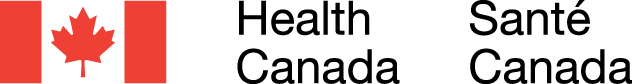 Health professionals’ attitudes, practices and needs regarding travel-related health advice and risksFinal ReportPrepared for the Public Health Agency of CanadaSupplier Name: Environics ResearchContract Number: 6D131-193243/001/CYContract Value: $139,813.54 (including HST) Award Date: 2020-01-27Delivery Date: 2022-09-14Registration Number: POR 046-19For more information on this report, please contact Health Canada at: hc.cpab.por-rop.dgcap.sc@canada.caCe rapport est aussi disponible en Français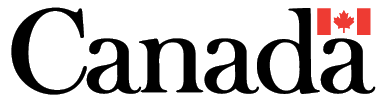 Health professionals’ attitudes, practices and needs regarding travel-related health advice and risksPrepared for the Public Health Agency of Canada by Environics ResearchSeptember 2022This public opinion research report presents the results of quantitative research conducted by Environics Research on behalf of the Public Health Agency of Canada, comprising an online survey with 1,016 health care professionals (HCP) in Canada conducted from June 26-August 15, 2022.Permission to reproduceThis publication may be reproduced for non-commercial purposes only. Prior written permission must be obtained from the Public Health Agency of Canada. For more information on this report, please contact the Public Health Agency of Canada at: hc.cpab.por-rop.dgcap.sc@canada.ca© His Majesty the King in Right of Canada, as represented by the Minister of Public Services and Procurement Canada, 2022Cat. No. H14-412/2022E-PDFISBN 978-0-660-45288-2Cette publication est aussi disponible en français sous le titre Attitudes, pratiques et besoins des professionnels de la santé concernant les risques pour la santé et les conseils liés au voyages.Cat. No. H14-412/2022F-PDFISBN 978-0-660-45289-0Table of ContentsExecutive summary	iA.	Background and objectives	iB.	Methodology	iiC.	Contract value	iiD.	Key findings	iiE.	Political neutrality statement and contact information	viIntroduction	7Detailed findings	9A.	Current practices	9B.	Risk perception	25C.	Barriers	28D.	Information needs	33E.	Use and rating of travel health resources	40F.	Profile of respondents	56Appendix A: Methodology	59Appendix B: Survey questionnaire	63Note: detailed banner tables are provided in a separate documentExecutive summaryBackground and objectivesHealth risks associated with travel are a public health concern, as travellers are at risk of contracting serious infectious diseases during their trips, which may increase the burden of health care upon their return and, if contagious, may also place other Canadians at risk. The Public Health Agency of Canada (PHAC) has been working with key stakeholders to increase awareness of the health risks associated with travel and to improve and integrate its travel health programs to better prevent, respond to, and minimize the impact of travel-related public health risks. A challenge is to better understand the attitudes, practices, and needs of health professionals in Canada as they relate to travel-based health advice and risks, given they are a key resource in reaching the travelling public with messages that influence them to take actions to protect their health.This public opinion research targeted health professionals to better understand their level of comfort in providing travel health related information on risks and recommendations. It also identified current practices related to the use of evidence-based advice and guidance developed by PHAC and its advisory bodies regarding travel-related health risks. The research findings identified barriers for health professionals regarding providing and using travel health advice and guidance, as well as to identify what tools and supports would be of benefit to health professionals.The primary objective of this research was to gather information on the perspectives and experiences of health professionals with respect to travel-related products and advice. Specific research objectives include, but are not limited to, the following: Understanding health professionals’ willingness to provide information related to travel health-related risk and recommendations;Understanding current practices related to providing travel health-related advice;Identifying any barriers to providing travel health advice and guidance;Identifying the travel health subjects most important to health professionals;Identifying the information sources, tools or other resources currently being used to access travel health information;Confirming health professionals’ level of awareness of PHAC products (e.g., Committee to Advise on Tropical Medicine and Travel (CATMAT) statements, Advisories, etc.);Identifying what tools and supports would be of benefit to health professionals; andDetermining if attitudes, values, preferences and/or awareness differ among various demographic groups.MethodologyEnvironics conducted a national online survey with 1,016 health care professionals (HCPs) from June 26-August 15, 2022. As this online survey utilized an opt-in list of health care professionals, it is a non-probability survey. Thus it cannot be assumed to be fully representative of the target population and no margin of sampling error is calculated. The following completions were achieved:Contract valueThe contract value was $139,813.54 (including HST).ReportThis report begins with an executive summary outlining key findings and conclusions, followed by a detailed analysis of the survey data. Provided under a separate cover is a detailed set of “banner tables” presenting the results for all questions by population segments as defined by region and demographics. These tables are referenced by the survey question in the detailed analysis.In this report, quantitative results are expressed as percentages unless otherwise noted. Results may not add to 100% due to rounding or multiple responses. Net results cited in the text may not exactly match individual results shown in the tables due to rounding.Use of findings of the research. The research findings will be used to assist PHAC to better understand gaps regarding its travel-related outreach to health professionals, and inform which tools and means of communication could result in broader distribution and uptake.Key findingsThis research shows a good level of interest in the topic of travel health, with half of health care practitioners in the surveyed professions indicating their practice has at least some focus on this. They will provide travel health services directly, but will also refer patients to specialists as needed. At least half are very or somewhat confident in providing travel health advice or treatment. The two main barriers to providing travel health advice are not having time to look up specific risks for each patient and how fast recommendations on regional travel health issues can change. Strong majorities are interested in both additional professional education and in receiving breaking information related to international travel health. Nurses are less engaged in travel health practice than are physicians and pharmacists. Specific findings follow:Current travel health practicesHalf of health care professionals (HCPs) (51%) have at least some travel health focus in their practice. One percent have an exclusive travel health focus, and four percent indicate this is their primary focus. When approached by patients for travel health information prior to travel, over half of HCPs would take the appointment and provide advice or recommendations (57%) or refer them to a private or specialized travel clinic (54%).Almost six in ten HCPs (58%) provide travel health advice to patients; 15 percent provide it often and 43 percent provide it sometimes. One-third rarely (30%) or never (6%) do this.Four in ten (40%) HCPs introduce the topic of travel health advice to patients during unrelated or routine visit (7 percent provide it often and 33 percent provide it sometimes); over half (53%) say they rarely or never do this. The most common travel health-related advice or service HCPs provide to patients is general travel advice/education (71%), vaccination recommendations and prescriptions (64%) and advice or treatment for travellers’ diarrhea (61%). Over half (56%) provide individualized risk assessments based on a patient’s overall health, health history, and travel itinerary. Fewer than half provide other travel health services.Three-quarters of HCPs are at least somewhat confident in providing advice or treatment for travellers’ diarrhea (76%) or general travel advice and education (76%), and two-thirds are confident about providing individualized risk assessment based on patient overall health, health history, and travel itinerary (67%). HCPs are least confident about prescribing medications to prevent travel-related illness (53%) or post-travel illness follow-up (52%).The most common prescriptions for travellers’ diarrhea are antimotility agents such as loperamide (Imodium) or diphenoxylate with atropine (Lomotil) (67%) and Azithromycin (63%). Just over half prescribe Fluoroquinolones (53%). Four in ten (40%) prescribe Bismuth subsalicylate.Eight in ten (81%) HCPs who prescribe antibiotics for travellers’ diarrhea will prescribe these for healthy adults, two-thirds (64%) do this for immunocompromised or chronically ill patients, and just under six in ten (57%) will prescribe this for seniors. Far fewer (27%) prescribe antibiotics for young children.Regarding what travel health advice topics are most requested by patients, seven in ten (71%) HCPs indicate they request itinerary-specific vaccination recommendations/requirements, and six in ten (59%) are asked about information or medication to prevent travellers’ diarrhea, hepatitis A and B. Just over half are asked about prescriptions for medical prophylaxis (53%) and what diseases or illnesses patients could contract from food, water, animals or insects (53%).The topic selected most by HCPs as being of primary importance to discuss with patients is travel vaccinations (71%). The next most important topic is information on what diseases or illnesses they could contract from food, water, animals or insects while travelling and how to protect themselves (68%). Over half (55%) say it is important to discuss communicable disease outbreaks and pandemics specific to the patient’s travel itinerary.Half of HCPs verify the patient’s vaccination history matches the recommendations for international travellers set out in the Canadian Immunization Guide or similar advisory (50%) or offer routine immunization booster doses (49%). Just under half will check for country-specific outbreak information, including for COVID-19 (47%), and one-third (35%) will accelerate the routine or travel-related vaccine schedules based on the patient’s destination. Two in ten (21%) say they do not provide advice on immunization.Around half of HCPs have provided advice for patients traveling to the Caribbean (52%), Central America/Mexico (50%) and Asia (49%) in the past five years. Around four in ten have advised regarding Africa (44%) and the United States (39%). Fewer (7% to 31%) have provided services or guidance regarding other locations. Around one in ten (12%) have not provided health related services for travellers outside of Canada in the past five years.Risk perceptionIn terms of travel health risks, Africa is ranked by HCPs as the most problematic destination for Canadian voyagers (87% saying it poses a moderate to high risk), closely followed by Asia (85%). Around eight in ten say Central America and Mexico (79%) or South America (78%) pose at least moderate risk to travellers, and seven in ten say this about the Caribbean (71%) or the Middle East (70%). Just under six in ten also rate other Pacific Islands as having at least moderate risk (58%). Fewer than half (25% to 46%) think other destinations pose a moderate to high risk.A two-thirds majority of HCPs (65%) feel risks to Canadians due to international health issues have increased in the past 10 years.BarriersThe issues most likely to pose a moderate to major barrier to providing travel health recommendations are not having time to look up specific risks for each patient (61%) and how fast recommendations on regional travel health issues can change (59%). Six in ten (60%) HCPs with no travel health focus in their practice also say this topic being outside of their area of expertise is a barrier to providing travel health recommendations.Out of six statements about travel health, HCPs are most likely to agree (strongly or somewhat) that travelling internationally poses health risks that are not present in Canada (79%) or that the government should invest more in informing HCPs about emerging travel health issues (74%). Seven in ten also agree the Canadian government should invest more in informing the public about travel health risks (70%) or that all international travellers should see a health care professional before they travel (68%).Information needsThree-quarters (76%) of HCPs indicate they would be very or somewhat interested in additional professional education on international travel health; two in ten are not very (13%) or at all (6%) interested. By far, the preferred method for receiving this professional education is via online courses (81%), followed by advisory publications (39%) or conferences (35%).Over eight in ten (83%) HCPs would be very or somewhat interested in receiving breaking information related to international travel health; one in ten would not be. The most preferred way to receive this is e-mail bulletins (83%), distantly followed by medical journal articles (32%). Only 15 percent would prefer to get emerging international travel health information via social media.The most trusted sources for travel health information are medical organizations like the Canadian Medical Association (93%), Government of Canada websites (93%) and international agencies like the World Health Organisation (WHO) or public health agencies of other countries (e.g., CDC) (92%). Professional colleagues are the least trusted source (75%).Of five travel health topics, HCPs would most like to learn more about recommended or required vaccinations/medications (76%), communicable disease outbreaks (72%) and vector-borne illnesses (65%).Use and rating of travel health resourcesTo update their travel health knowledge almost seven in ten (68%) would turn to the Canada.ca website, by far the most used resource. Four in ten (41%) look to medical journals, and just under this (37%) would turn to CATMAT statements; one-third (34%) use peer-reviewed medical websites.Nine in ten (91%) are aware of, and eight in ten (79%) use, travel advice and advisories on travel.gc.ca. Just under nine in ten (88%) are aware of, and just under three-quarters (73%) use, the Canadian Immunization Guide (CIG). Travel health notices are also high in awareness and use (83% aware, 69% use). The resources with lower awareness and use are Committee to Advise on Tropical Medicine and Travel (CATMAT) statements (55% aware, 37% use), the Canada Communicable Disease Report (CCDR) journal (53% aware, 31% use) and the Travel Smart app (32% aware, 16% use).Three in ten or more users of each resource use it at least monthly with the most frequently used being the Canadian Immunization Guide (48%) or the Travel Smart app (49%); these two apps are the most likely to be used at least weekly. Very few use travel health resources daily (from none up to four percent).User satisfaction is highest for the CIG (62%) and CATMAT statements (62%), and just under six in ten are satisfied with travel.gc.ca information (58%) and the Travel Smart app (57%). Half (49%) are satisfied with the CCDR, and under half (44%) are satisfied with travel health notices.In general, the main aspects liked across the range of travel health resources are being comprehensive, being easy to understand, and being up to date. The main improvements desired are increasing user friendliness and providing more frequent updates. Half or more CATMAT users most often use information on malaria (61%), COVID-19 (56%) and traveller’s diarrhea (53%). Four in ten (39%) use information on Hepatitis during travel, and one-third (33%) use information on cruise ship travel. Close to six in ten (58%) use World Health Organization publications or its website; just under four in ten (37%) use the CDC Yellow Book, and about one in ten (8%) use the Travax online tool. Two in ten (22%) do not use other travel health resources.Political neutrality statement and contact informationI hereby certify as senior officer of Environics that the deliverables fully comply with the Government of Canada political neutrality requirements outlined in the Communications Policy of the Government of Canada, and Procedures for Planning and Contracting Public Opinion Research. Specifically, the deliverables do not include information on electoral voting intentions, political party preferences, standings with the electorate, or ratings of the performance of a political party or its leaders.Sarah RobertonVice President, Public AffairsEnvironics Research Groupsarah.roberton@environics.caSupplier name: Environics Research GroupPWGSC contract number: 6D131-193243/001/CYOriginal contract date: 2020-01-27For more information, contact Health Canada at: hc.cpab.por-rop.dgcap.sc@canada.caIntroductionCanadians love to travel. The COVID-19 pandemic severely impacted the number of out of country travel, but with the dropping of restrictions and availability of vaccinations, out of country travel is resuming. Love of travel presents a public health concern, as travellers are at risk of contracting serious infectious diseases such as the Zika virus during their trips. Some of these diseases can then be spread to other travellers or to other Canadians when they return home.The Public Health Agency of Canada (PHAC) works with key stakeholders to increase awareness of travel-related health risks: awareness is required to prevent, respond to, and minimize the impact of these risks. Related research, such as the National Adult Immunization Coverage Surveys, indicate Canadians most often turn to health care professionals for advice on disease prevention. As such health care professionals are a key resource in reaching the travelling public with messaging. It is therefore important to understand the role of health care practitioners in providing travel-related health guidance to Canadians, to help them accurately perceive potential health risks and take appropriate preventative measures before and during their trips.PHAC wished to conduct public opinion research, to better understand the attitudes, practices, and needs of health professionals in Canada as they relate to travel-based health advice and risks, which will in turn improve and integrate PHAC’s travel health programs.NOTE: This survey was originally contracted in 2019, to be conducted in 2020. As a result of the COVID-19 pandemic, the survey was delayed until such time as it was felt health care professionals would be in a position to respond to surveys on non-urgent topics (the field period was June 26-August 15, 2022).ObjectivesThe primary objective of this research was to gather information on the perspectives and experiences of health professionals with respect to travel-related products and advice. The research targeted specific health professionals (physicians/general practitioners, nurses/nurse practitioners and pharmacists) and covered topics such as level of comfort in providing travel health related information on risks and recommendations; current practices related to the use of evidence-based advice; highlighting any potential barriers; and identifying needed tools and supports. The research findings will help PHAC better understand gaps regarding its travel-related outreach to health professionals and inform which tools and means of communication could result in broader distribution and uptake.Understanding health professionals’ willingness to provide information related to travel health-related risk and recommendations;Understanding current practices related to providing travel health-related advice;Identifying any barriers to providing travel health advice and guidance;Identifying the travel health subjects most important to health professionals;Identifying the information sources, tools or other resources currently being used to access travel health information;Confirming health professionals’ level of awareness of PHAC products (e.g., Committee to Advise on Tropical Medicine and Travel (CATMAT) statements, Advisories, etc.);Identifying what tools and supports would be of benefit to health professionals; andDetermining if attitudes, values, preferences and/or awareness differ among various demographic groups (e.g., by province, area, whether rural or urban, language of service).About this reportThis report begins with an executive summary outlining the key findings of the research, followed by a detailed analysis and breakdown of the results. A detailed description of the quantitative methodology used to conduct this research is presented in Appendix A, and the survey questionnaire is provided in Appendix B.Quantitative results are based on the entire sample unless otherwise noted. Results may not add to 100% due to rounding or multiple responses. Provided under a separate cover is a detailed set of “banner tables” presenting the results for all survey questions by subgroup segments. These tables are referenced by the survey question in the detailed analysis. Differences between subgroups are noted based on Z-test results at 95% probability for comparing proportions, and based on two-tailed T-test results at 95% probability for comparing means. Comparisons are based on differences between sub-groups, and not on differences compared to the total.Detailed findingsCurrent practicesProfessional practice level of focus on travel healthHalf of health care professionals have at least some travel health focus in their practice. Half of health care professionals (HCPs) (51%) have at least some travel health focus in their practice. This is highest among pharmacists (69%) and lowest among nurses (36%). One percent of each of the three professions indicates an exclusive travel health focus, and around four percent indicate this is their primary focus.Practice focus on travel heathQ3.	Which of the following best describes your professional practice related to international travel medicine?BASE: Total (n=1,016)Travel focus is higher among male (63%) than female (45%), practitioners, which is linked to profession as nurses/nurse practitioners are more likely to be women (89%, vs. 58% of pharmacists and 44% of physicians). Reporting at least some travel health focus is lowest in the Prairies (37% Manitoba and Saskatchewan) and highest in Quebec (63%) and Alberta (59%). It is higher among those with larger practices (58% who see over 50 patients per week, vs. 45% who see fewer). Having any travel health focus is highest among those HCPs in larger communities (55% in communities of 100,000 or more)) and decrease along with a decrease in community (down to 42% in small or rural communities, under 30,000 people). NOTE: As gender is strongly linked to profession, gender differences are only noted in this report if the difference is notable beyond what is seen across the professions. As well, age of practitioner largely serves as a proxy for experience in this survey.Approach to travel health requests from patientsSlim majorities of health care professionals not exclusively focused on travel health will refer patients to a private clinic or take the appointment themselves. HCPs were asked what they do when patients approach them for travel health information prior to travel. Over half would take the appointment and provide advice or recommendations (57%), or refer them to a private or specialized travel clinic (54%). Few (7% or fewer) would do anything else. Other mentions include referring them to their family doctor (1%) or public health websites (1%). One percent say they are never asked about travel health.Approach to travel health requests from patients
(MULTIPLE RESPONSES PERMITTED)Q4	What do you do when/if patients approach you/your office for travel health information prior to travel? (MULTIPLE RESPONSES PERMITTED)BASE: Those with practices not exclusively focused on travel health (n=1,006)Nurses are notably less likely than either physicians or pharmacists to directly provide advice or recommendations (37% vs. 63% or 73%); they are notably more likely to give their patients referrals to a specialized travel clinic (66% vs. 45% or 49%). Taking the appointment and directly providing travel health services is statistically similar across the country, but highest in Quebec (64%) and the Atlantic region (63%). Taking the appointment and providing the service is similar by practitioner age, but referrals to a private clinic are highest among those under age 40 (60%) and decreases as age increases, to a low of 44 percent of those age 60 and over.As might be expected, providing direct travel health services is highest among those exclusively or primarily focused on travel health (96%) and decreases as travel health focus diminishes (73% somewhat focused and 39% with no such focus). Directly providing travel health services is higher among those with larger practices (68% who see over 50 patients per week, vs. 47% who see fewer).Frequency of providing travel health advice to patientsClose to six in ten healthcare practitioners provide travel health advice at least sometimes.Close to six in ten HCPs (58%) provide travel health advice to their patients at least sometimes; 15 percent provide it often. One-third rarely (30%) or never (6%) provide travel health advice, and under one in ten (7%) say it varies. Nurses are notably less likely (36%) than pharmacists (66%) or physicians (72%) to provide travel health advice at least sometimes.How frequently travel health advice is provided to patientsQ5	On average, how frequently do you provide travel health advice to your patients?BASE: Total (n=1,016)Provision of travel health advice at least sometimes is similar across the country; it is highest among those with at least some travel health focus (77%, including 94% of those with exclusive or primary focus) than those with no such focus (38%). Providing patients with travel health advice at least sometimes is higher among HCPs with larger practices (68% who see more than 50 patients per week vs. 47% who see fewer), those in larger communities (62%, vs. 53% in medium and 48% in small/rural places), and those age 50 and older (64%, vs. 53% under 50). When community size is further broken by number of patients seen per week (50 or fewer and 51 or more), it is the case that HCP with practices that see 51 or more patients per week located in in large urban centres are more likely to provide travel advice often (25%) than are HCP with comparably-sized practices located in small or rural locations (7%), but other differences in frequency of travel health service provision are not marked.Frequency of introducing the topic of travel healthFour in ten healthcare practitioners introduce the topic of travel health advice at least sometimes to patients during unrelated or routine visits.HCPs were asked how they introduce the topic of travel health to their patients on unrelated or routine visits. Travel health is brought up under these circumstances at least sometimes by four in ten (40%); over half (53%) say they rarely or never do this. Physicians (50%) are the most likely to do this at least sometimes, compared to pharmacists (39%) or nurses (30%).How frequently HCPs introduce the topic of travel health advice to patientsQ6	How frequently, if ever, do you introduce the topic of travel health during unrelated or routine visits with your patients?BASE: Total (n=1,016)The proportions of HCPs saying they introduce the topic of travel health information at least sometimes during a routine visit is consistent across the country; it is more likely to be the case among those whose practice has an exclusive or primary travel health focus (86%) than those with somewhat (49%) or no travel health focus (26%), and is more likely to occur among those with larger practices (48% who see over 50 patients per week, vs. 31% who see fewer). Introducing travel health during routine visits increases as practitioner age increases, from 30% under age 40 up to 48% age 60 and over.Travel health advice or services provided to patientsMajorities of health care professionals give general travel advice, vaccination recommendations and prescriptions, travellers’ diarrhea advice or treatment, and individualized risk assessments. The most common of the presented travel health-related advice or services HCPs can provide to patients are general travel advice/education (71%), vaccination recommendations and prescriptions (64%), and advice or treatment specifically related to travellers’ diarrhea (61%). Over half (56%) also provide individualized risk assessments based on patient overall health, health history, and travel itinerary. Fewer than half give their patients other travel-related services, including prescribing medication to prevent travel-related illnesses (44%), administering travel vaccinations (42%), or post-travel follow-up (32%).Travel health risk advice or services provided to patients
(MULTIPLE RESPONSES PERMITTED)Q7	Which of the following travel health risk advice or services do you provide to patients? (MULTIPLE RESPONSES PERMITTED)BASE: Total (n=1,016)Nurses are the least likely of the three professions in the survey to provide their patients with any of these services; two in ten (21%) provide none of these. Pharmacists are more likely than physicians to provide advice or treatment specifically related to travellers’ diarrhea (83% vs, 70%) or to personally administer travel vaccinations (56% vs. 45%); physicians are more likely than pharmacists to provide individualized risk assessments (70% vs. 52%) or post-travel follow-up or illness diagnoses (51% vs. 24%).Providing these services is generally similar across the country, but Quebec HCPs are the most likely to provide travellers’ diarrhea advice or treatment (69%) or preventative medications (61%), and the least likely to administer travel vaccinations (27%).Providing each of these services is higher among those with practices reporting higher levels of focus on travel health, and those who see over 50 patients per week.Confidence in providing travel health information/servicesMajorities of health care professionals are at least somewhat confident providing specific travel health information or services; confidence is highest for providing advice or treatment of diarrhea and general travel health advice or education.Half or more of health care professionals say they are at least somewhat confident in providing each of the presented travel health-related information or services to their patients. Three-quarters are at least somewhat confident in providing advice or treatment for travellers’ diarrhea (76%) or general travel advice and education (76%), and two-thirds are confident about providing individualized risk assessment based on patient overall health, health history, and travel itinerary (67%). The activities with the lowest levels of confidence are prescribing medication to prevent travel-related illness (53%) and post-travel illness follow-up (52%).Confidence in providing specific travel health information or services to patientsQ8-14	How confident do you feel about providing the following information or services related to travel health to your patients?  BASE: Total (n=1,016)Pharmacists (93%) are more likely than physicians (86%) to be confident in their ability to provide advice or treatment specifically related to travellers’ diarrhea, while physicians are more likely than pharmacists to be confident in their ability to prescribe medication to prevent travel-related illness (physicians 65%, pharmacists 58%), or post-travel follow-up in case of illness (physicians 66%, pharmacists 49%). Nurses are less likely than physicians and pharmacists to be at least somewhat confident in proving all types of travel health services.Net confident in providing specific travel health information or services to patients – by professionQ8-14	How confident do you feel about providing the following information or services related to travel health to your patients?  BASE: Total (n=1,016)Generally speaking, confidence in performing most of these services is quite similar across regions, but confidence in providing individualized risk assessment is highest in British Columbia (76%) and confidence in prescribing preventative medication for travel-related illnesses is highest in Quebec (61%). Quebec HCPs are the least likely to express confidence about administering travel vaccinations (45%).Again, confidence in providing each of these services is higher among those with practices having higher levels of focus on travel health, and those who see over 50 patients per week. Age is not a notable factor in overall confidence, but those who are 60 and over are the most likely to express strong confidence in their ability to prescribe preventative medication (28%, vs. 16%-19%), do individualized risk assessments (24% vs. 13%-16%), and conduct post travel follow-up (19% vs. 12%-13%).Prescriptions typically provided for travellers’ diarrheaThe most commonly provided travellers’ diarrhea treatments are antimotility agents, Azithromycin and FluoroquinolonesHCPs who indicated they provide advice or treatment related to travellers’ diarrhea were asked what prescriptions they typically give their patients for this, from a list of six options; they were also offered an opportunity to write in additional medications or treatments. The most common prescriptions are for antimotility agents like Imodium or Lomotil (67%), followed by Azithromycin (63%). Just over half prescribe Fluoroquinolones (53%). Four in ten prescribe Bismuth subsalicylate (40%). Fewer than one in ten (2% to 4%) prescribe any other travellers’ diarrhea medications.Travellers’ diarrhea prescriptions typically provided to patients
(MULTIPLE RESPONSES PERMITTED)Q15	Which prescriptions do you typically give your patients for travellers’ diarrhea? (MULTIPLE RESPONSES PERMITTED)BASE: Those providing advice or treatment specifically related to travellers’ diarrhea (n=524)Travellers’ diarrhea prescriptions are quite similar across subgroups, with a few exceptions:Prescribing antimotility agents is higher among pharmacists (76%)Prescribing Fluoroquinolones is highest among physicians (64%)Nurses are less likely than others to prescribe Azithromycin (52%)Prescribing Azithromycin is highest in Alberta (74%) and Quebec (76%), and lower in small/rural communities (47%) than large (67%) or medium (64%) locations.Prescriptions do not notably differ by the level of travel health focus in the practice.Types of patients recommended antibiotics for travellers’ diarrheaEight in ten who prescribe antibiotics for travellers’ diarrhea recommend these for self-treatment of healthy adults, and two-thirds do this for those with chronic conditions or who are immunocompromised. Those who indicated they prescribe antibiotics for patients with travellers’ diarrhea were asked for which types of patients they do this. Eight in ten will prescribe antibiotics for healthy adults (81%), two-thirds will do this for immunocompromised or chronically ill patients (64%), and just under six in ten will prescribe this for seniors (57%). Far fewer, just over one-quarter, prescribe antibiotics for young children with travellers’ diarrhea (27%).There are just a couple of notable differences by profession: pharmacists are the most likely to prescribe antibiotics to healthy adults (90%), or young children (39%); nurses are the least likely to prescribe these for seniors (41%).Types of patients recommended antibiotics for travellers’ diarrhea
(MULTIPLE RESPONSES PERMITTED)Q16	For which patients do you recommend antibiotics for self-treatment of travellers’ diarrhea? (MULTIPLE RESPONSES PERMITTED)BASE: Those prescribing antibiotics for travellers’ diarrhea (n=458)Prescribing antibiotics for healthy adults is the top response across the country and all subgroups. Prescribing these for young children is higher in Alberta (36%) and Quebec (48%) than elsewhere (8% to 18%). Those with no travel health focus are less likely than those with at least some focus to prescribe antibiotics for any group other than healthy adults. Age is not a major factor, but prescribing antibiotics to young children is lower among HCP age 60 and over (14%) than younger practitioners (27% to 38%).Most requested travel health advice topicsThe travel health-related information most requested by patients are itinerary-specific vaccinations, travellers’ diarrhea and hepatitis A/B information or medication, prescriptions for medical prophylaxis, and information on what patients might contract from food/water/animals/insects while travelling.HCPs were presented with a list of travel health advice topics and asked which are the most requested by patients. Seven in ten (71%) say they ask for vaccination recommendations/requirements specific to their travel itinerary, and six in ten (59%) say patients often ask about information or medication to prevent travellers’ diarrhea, hepatitis A and B. Just over half indicate they are asked about prescriptions for medical prophylaxis (53%) and what diseases or illnesses patients could contract from food, water, animals or insects while travelling and how to protect themselves (e.g., insect bite prevention; hand washing) (53%). Half (50%) are asked for information on communicable disease outbreaks/pandemics specific to the patient’s travel itinerary, including COVID-19, and four in ten (39%) say a routine immunization schedule review (including annual flu shot). Three in ten or fewer indicate each of other topics is the most often requested.Most often requested travel health advice topics
(MULTIPLE RESPONSES PERMITTED)Q17	Which of the following topics are most often requested from patients seeking travel health advice? (MULTIPLE RESPONSES PERMITTED)BASE: Total (n=1,016)Nurses are less likely than physicians or pharmacists to have often received requests about most of these topics. The exception is requests for routine immunization schedules, which nurses (36%) are as likely to have received as pharmacists (37%). Pharmacists are more likely than physicians to be asked about information or medication to prevent travellers’ diarrhea, hepatitis A and B (76%, vs. 68%).Physicians are more likely than pharmacists to list the following as most often requested: Prescriptions for medical prophylaxis (72% vs. 62%)Info on communicable diseases specific to travel itinerary (57% vs. 48%)Post-travel illness advice (39% vs. 28%)Information on the safety or suitability of travel for children (33% vs. 19%)Information on sexually transmitted infections abroad (including drug resistant strains found abroad) (18% vs. 10%)Responses are generally similar across the country, but Quebec HCPs are the most likely to be asked about prescriptions for medical prophylaxis (63%, vs. 44% to 58% elsewhere) and the least likely to be asked about a routine immunization schedule review (28%, vs. 41% to 46%).Being asked about all topics is higher among health care professionals with at least some travel health focus than those without, and among those who see over 50 patients per week. Age is not a major factor, but older practitioners (age 60 and over) are the most likely to be asked for information about what diseases or illnesses can be contracted from food/water/animals/insects while travelling (63%).Most important topics to discuss with patients who will be travelling internationallyHealth care practitioners deem travel vaccinations and contractible diseases/illnesses from food/water/animals/insects as the most important topics to discussion with patients prior to international travel.Later in the survey HCPs were asked to prioritize a similar list of travel health topics, based on what they feel are the most important things to be discussed with patients. The topic most selected by HCPs as being of primary importance to discuss with patients is travel vaccinations (71%), and the second most important is information of what diseases or illnesses they could contract from food, water, animals or insects while travelling and how to protect themselves (68%). Over half (55%) feel it is important to discuss communicable disease outbreaks and pandemics specific to the patient’s travel itinerary. Three in ten or fewer indicate other topics are the most important to discuss..Most important travel health topics to discuss with patients
(UP TO THREE PERMITTED)Q32	In your view, what are the most important topics to discuss with patients who will be travelling internationally? (SELECT UP TO THREE)BASE: Total (n=1,016)Topics are ranked similarly across professions, with a few exceptions. Pharmacists are the more likely to indicate it is important to discuss what diseases could be contracted while travelling (74%, vs. 64% of physicians and 67% of nurses) or medication to prevent travellers’ diarrhea, hepatitis A and B (27%, vs. 20% of physicians and 18% of nurses). Nurses are the most likely to think it is important to discuss communicable disease outbreaks specific to the travel itinerary (61%), and the least likely to feel it is important to discuss prescriptions for medical prophylaxis (14%).Topics rank similarly across the country and across subgroups for the most part, but HCPs in Quebec are the most likely to think it is important to discuss either prescriptions for medical prophylaxis (44%, vs 26% to 30% elsewhere) or information/medication to prevent travellers’ diarrhea or hepatitis A and B (30%, vs. 18% to 22% elsewhere).There are no clear patterns by the amount of practice focus on travel health, except that those with at least some focus are more likely than those with no focus to say it is important to discuss vaccinations specific to travel itinerary (76% vs. 66%). There are few differences by age, but mentioning travel vaccination recommendations is higher among those under age 60 (72% to 76%) than older HCP (60%).When the topics most selected by HCPs as being of primary importance to discuss with patients are compared to those most requested by patients, there is a good amount of correlation. There are no topics HCPs think are important to discuss that patients are not raising. There are two topics - prescriptions for medical prophylaxis and information/medication to prevent travellers’ diarrhea, hepatitis A and B – that over half of HCPs indicate are requested by their patients but that HCPs do not rate as being especially important in relation to other topics.Most important travel health topics to discuss with patients compared to the most often requestedQ17	Which of the following topics are most often requested from patients seeking travel health advice? (MULTIPLE RESPONSES PERMITTED)Q32	In your view, what are the most important topics to discuss with patients who will be travelling internationally? (SELECT UP TO THREE)BASE: Total (n=1,016)Travel-related immunization advice services providedAround half of health care practitioners verify that the patient’s vaccination history matches recommendations for international travel, offer routine booster doses, or check for country-specific outbreak information.HCPs were asked to indicate which actions presented they would typically take as part of their advice on immunization for patients presenting for travel advice. Half verify that the patient’s vaccination history matches the recommendations for international travellers set out in the Canadian Immunization Guide or similar advisory (50%) or offer routine immunization booster doses (49%). Just under half will check for country-specific outbreak information, including for COVID-19 (47%), and one-third (35%) will accelerate the routine or travel-related vaccine schedules based on the patient’s destination. Two in ten (21%) say they do not provide advice on immunization.Travel-related immunization advice services provided to patients
(MULTIPLE RESPONSES PERMITTED)Q18	Do you, as part of your advice on immunization for patients presenting for travel advice, typically do any of the following? (MULTIPLE RESPONSES PERMITTED)BASE: Total (n=1,016)As with other travel health actions, nurses are less likely than pharmacists or physicians to do each of these, and more likely not to provide advice on immunization at all (38%, vs 11% and 12%). Doctors are the most likely to offer boosters (62%).Activities are generally similar across the country. Quebec HCPs are less likely than others to offer routine boosters (34%, vs. 51% to 61% elsewhere), or to accelerate routine or travel-based vaccination schedules (26%, vs. 31% to 44% elsewhere). Doing all four actions is higher among those with a focus on travel health in their practice: Verifying patient’s vaccination history matches recommendations (66% any travel health focus, vs. 33% with none); offering routine immunization booster doses (61% vs. 38%); checking for country-specific outbreak information (62% vs. 32%) and accelerating routine/travel-related vaccine schedules based on destination (46% vs. 22%). All four are also higher among those who see more than 50 patients a week: Verifying patient’s vaccination history matches recommendations (58% 50+, vs. 42% 50 or fewer); offering routine immunization booster doses (59% vs. 40%); checking for country-specific outbreak information (59% vs. 35%) and accelerating routine/travel-related vaccine schedules based on destination (46% vs. 24%). Older practitioners (age 60 and over) are the most likely to check for country-specific outbreak information, including for COVID-19 (54%, vs. 43% to 49% of others).Countries/regions for which travel advice or treatment was provided in past five yearsHealth care practitioners are most likely to have provided travel-related services to patients travelling to the Caribbean, Central America/Mexico, and Asia.HCPs were shown a list of 11 countries or travel regions around the world and asked to indicate for which they have provided advice or treatment in the past five years. Around half have provided advice for patients traveling to the Caribbean (52%), Central America/Mexico (50%), and Asia (49%). Around four in ten have advised regarding Africa (44%) and the United States (39%). Fewer have provided services or guidance regarding other locations; one in ten (12%) have not provided travel health related services in the past five years.Countries/regions for which travel advice or treatment was provided, past five years 
(MULTIPLE RESPONSES PERMITTED)Q19	For which countries or travel region(s) did you provide advice or treatment in the past five (5) years? (MULTIPLE RESPONSES PERMITTED)BASE: Total (n=1,016)Overall, nurses are generally less likely than pharmacists and physicians to advised travel health clients across destinations. However, they are just as likely to have provided advice to those visiting the United States. Both pharmacists and nurses had provided advice to those travelling to Europe (30%, 24%), Australia/New Zealand (10%, 9%) and the Pacific Islands (4%, 4%) at similar rates in the last five years, less than physicians (38%, 17%, 13% respectively)As might be expected, providing services for all destinations is higher among those with at least some travel health focus than those who do not, and among those who see more than 50 patients per week. There is little difference by age, except mentioning the Caribbean is higher among HCP age 50 and over (58%) than younger practitioners (47%).There are some notable regional differences in providing travel health services for specific destinations:Caribbean - higher among HCPs in Ontario (54%), Quebec (62%) and the Atlantic (64%) than British Columbia (35%), Alberta (40%) and Manitoba/Saskatchewan (45%).Asia – higher in British Columbia (65%, vs. 30% to 50% elsewhere); this is also higher among those in large communities (56%) and decreases as size of community decreases (to 30% in small or rural locations).South America – higher in Quebec (44%, vs. 28% to 38% elsewhere).Risk perceptionLevel of travel health/communicable disease risk for Canadians travelling to locationsHealth care professionals believe Africa and Asia pose the highest levels of travel health/communicable disease risk (including COVID-19) for Canadians travelling abroad. HCPs were asked to rank the level of perceived risk for Canadian travellers to the same list of countries and regions covered in travel advice question. Africa is ranked by HCPs as the most problematic destination for Canadian voyagers (87% saying it poses moderate to high risk), closely followed by Asia (85%). Around eight in ten say Central America and Mexico (79%) or South America (78%) pose at least a moderate risk to travellers, and seven in ten say this about the Caribbean (71%) or the Middle East (70%). Just under six in ten also rate other Pacific Islands as having at least moderate risk (58%). Fewer than half think other destinations pose moderate to high risk, with Australia and New Zealand considered the least risky. A range of one in ten to one-quarter are unable to rate level of risk for individual locations, with territories if the United States (Puerto Rico, Guam, Virgin Islands) and other Pacific islands ((Fiji, Tahiti, Papua New Guinea, etc.) being the locations with less ability to rate.Level of travel health/communicable disease risk for Canadians by regionQ20-30	In your professional opinion, please indicate the level of travel health/communicable disease risk (including COVID-19) for Canadians travelling to each of the following locations: (Note: this excludes trauma/accidents and personal security issues)  BASE: Total (n=1,016)Nurses are the least likely profession to indicate several of the regions pose at least a moderate risk to Canadians: Africa, Asia, Central America/Mexico, South America, Caribbean, Middle East and other Pacific Islands. Nurses are the most likely to not be able to rate level of risk for all locations. Nurses are as likely as others to think this of the U.S.  Territories, Europe, the U.S. and Australia/New Zealand. Region poses moderate/high travel health/communicable disease risk for Canadians– by professionQ20-30	In your professional opinion, please indicate the level of travel health/communicable disease risk (including COVID-19) for Canadians travelling to each of the following locations: (Note: this excludes trauma/accidents and personal security issues)  BASE: Total (n=1,016)The ranking of regions in terms of risk posed to Canadians is fairly similar across the country and other subgroups. That the United States poses a moderate to high risk is still a minority, but higher among, those in the Atlantic (42%), Ontario (36%) and Alberta (36%). Those with larger practices and those in large or medium-sized communities were more likely to identify several of the top regions as posing a higher level of risk to Canadians. Rating Africa as a moderate to high risk is higher among HCP age 50 and over (91%) than younger practitioners (85%). The United States is thought to pose a risk more among those age 60 and over (40%, vs. 29% to 31%).If risks to Canadians due to international health issues have changed in past 10 yearsTwo-thirds of health professionals feel risks to Canadians due to international health issues have increased in the past 10 years.A two-thirds majority of HCPs (65%) feel risks to Canadians due to international health issues have increased in the past 10 years. Majorities think risk has increased, across professions, across the country, and all other subgroups.Change in risks to Canadians due to international health issues in past 10 yearsQ31	From what you know or have heard, have risks to Canadians due to international health issues increased, decreased, or remained the same in the past 10 years? (Note: this excludes trauma/accidents and personal security issues) BASE: Total (n=1,016)Saying that the risk posed by international travel has remained the same is low across subgroups, but higher among, the following:Physicians (24%) and pharmacists (25%, vs. 15% of nurses).British Columbians (28%, vs. 17% to 22% of those residing in other locations).Exclusive/primary focus on travel health (37%, vs. 18% with no travel health focus).51 or more patients per week (24%, vs. 19% who see fewer).BarriersBarriers to providing travel health recommendationsThe biggest barriers to providing travel health recommendations to patients are not having time to look up risks, how fast recommendations can change, and inadequate reimbursement; for HCPs with no travel health focus in their practice, it is lack of expertise.HCPs were shown several potential barriers to providing travel health recommendations to patients (and those with no travel health focus were shown an additional barrier) and asked to rate how much of a barrier each poses in their case. The issues about which higher proportions of HCPs say pose at least a moderate barrier are not having time to look up specific travel health risks for each patient (61%, with 29% saying this is a major barrier) and how fast recommendations on regional travel health issues can change (59%; with 17% seeing it as a major barrier). Six in ten (60%) HCPs with no travel health focus in their practice also say this topic being outside of their area of expertise is a barrier to providing these recommendations. Just over half (54%) see lack of adequate reimbursement as at least a moderate barrier, and over four in ten (43%) say this about difficulties in accessing information during the patient encounter. Around four in ten see it as at least a moderate barrier that trusted sources are overly expensive (40%) or that there is a lack of trusted medical sources for travel health information (38%). The least problematic aspect is a belief that patients will not act on travel health advice, but this is still an issue for 29 percent.Extent to which factors cause a barrier to providing travel health/recommendations to patientsQ33-40	How much of a barrier is each of the following when it comes to providing travel health recommendations to your patients?BASE: Total (n=1,016), No travel health focus (n=496)Factors cause a major/moderate barrier to providing travel health/recommendations to patients – by professionQ33-40	How much of a barrier is each of the following when it comes to providing travel health recommendations to your patients?BASE: Total (n=1,016), No travel health focus (n=496)Responses are generally quite similar across the country and most HCP subgroups, with a few stand-out differences.Not having time to look up specific risks Pharmacists (70%, vs. 59% of physicians and 54% of nurses)Under age 60 (63%, vs. 52% 60 and over)Inadequate reimbursementManitoba/Saskatchewan (63%) and British Columbia (62%) (compared with 43% to 56% elsewhere)Under age 60 (57%, vs. 42% 60 and over)There are a few differences in response to this question by how much of a travel focus a practice has. Those with exclusive or primary focus on travel health are less likely than those with less or no focus to indicate two things are barriers: not having time to look up specific travel health risks (35%, vs. 66% with some travel health focus and 58% with no focus) and that available information is too difficult to access during the patient encounter (27%, vs. 45% with some travel health focus and 43% with no focus). Those with at least some travel health focus are more likely than those with no such focus to say inadequate reimbursement is a barrier to providing travel health services (60%, vs. 47%).Factors cause a major/moderate barrier to providing travel health/recommendations to patients
– by amount of travel health focus in the practiceQ33-40	How much of a barrier is each of the following when it comes to providing travel health recommendations to your patients?BASE: Total (n=1,016), No travel health focus (n=496)Agreement with travel health statementsHCPs are most likely to agree international travel poses risks not present in Canada and that the government should invest more in HCPs education about emerging travel issues; a strong three-quarters majority disagree that travel health issues are overblown.Out of a list of six statements about travel health, HCPs are most likely to agree to some extent that travelling internationally poses health risks that are not present in Canada (79%) or that the government should invest more in informing HCPs about emerging travel health issues (74%). Seven in ten also agree the Canadian government should invest more in informing the public about travel health risks (70%) or that all international travellers should see a health care professional before they travel (68%). Just under half (48%) agree they have enough access to information resources to help address patient concerns about travel health issues; notably, only one in ten strongly agree with this. One in ten (9%) agree with the untrue statement that travel health risks are overblown and are really not that serious.Level of agreement with travel health statementsQ41-46	To what extent do you agree or disagree with the following statements:BASE: TotalNet agreement with travel health statements – by professionQ41-46	To what extent do you agree or disagree with the following statements:BASE: TotalAgreement with these statements is generally similar across subgroups, and agreeing that travelling internationally poses health risks not present in Canada is a top response everywhere. Pharmacists are the most likely to agree they have enough access to information to address traveller concerns, or that all international travellers should see a HCPs before travelling. Having enough information is notably higher among those with more travel health focus in their practice (76% exclusive/primary and 58% somewhat, vs. 36% no travel health focus).Information needsInterest in receiving additional professional education on international travel healthThree-quarters of HCPs would be interested in receiving more professional education on international travel health.Three-quarters (76%) of HCPs indicate they would be very or somewhat interested in additional professional education on international travel health; two in ten are not interested. Two-thirds of nurses express interest (65%), lower than eight in ten physicians (79%) and close to nine in ten pharmacists (87%, with 40% of these being very interested).Level of interest in receiving additional professional
education on international travel healthQ55	How interested are you in receiving additional professional education on international travel health?BASE: TotalInterest in additional travel information is very consistent across the country. It is higher among those with at least some travel health focus in their practice (89%) than those with none (64%), and also higher among those in larger practices (83% seeing over 50 patients per week vs. 70% seeing fewer) and those in larger communities (80% large, 76% medium, vs 66% small/rural).Preferred formats for professional education on international travel healthOf four possible formats to receive professional education on international travel health, HCPs are most likely to prefer online courses, by a considerable margin.HCPs were asked to indicate in which of four formats they would likely use to undertake professional education on international travel health (they could also write in another response). By far, the preferred method is via online courses (81%), followed by advisory publications (39%) or conferences (35%). Only one in ten (9%) would utilize classroom courses. Preferred formats for professional education on international travel health 
(MULTIPLE RESPONSES PERMITTED)Q56	In which format would you be most likely to undertake professional education on international travel health? (MULTIPLE RESPONSES PERMITTED)BASE: Those at least marginally interested in receiving additional professional education on international travel health (n=908)Online courses are the most preferred format across professions, regions and other subgroups. Close to half of physicians (46%) indicate they would be likely to attend conferences; interest in conferences is also higher among those whose practice has an exclusive or primary focus on travel health (59%). While online courses remain their top option (at 72%), older HCPs (age 60+) are more likely than their younger counterparts to say they would read advisory publications such as CATMAT or CDC recommendations (48%, vs. 37% of those younger).Interest in receiving breaking information on emerging international travel health topicsOver eight in ten HCPs would in theory be at least somewhat interested in receiving breaking international health-related information.Over eight in ten (83%) HCPs indicate they would be very or somewhat interested in receiving breaking information related to international travel health; one in ten would not be. Three-quarters of nurses express interest (76%), lower than is the case for physicians (83%) and pharmacists (89%, with 44% of these being very interested).Level of interest in receiving breaking information on emerging
international travel health topicsQ57	How interested would you be in receiving breaking information on emerging international travel health topics?BASE: TotalLevel of interest in receiving breaking travel health information is quite similar across the country. As with professional education, interest in this is higher among those with at least some travel health focus in their practice, but still, about three-quarters (73%) with no such focus express interest in this area. Interest is higher among those who see over 50 patients per week (87%, vs. 79% who see fewer) and those in large (85%) and medium-sized (84%) communities (compared to 73% in small and rural locations). Overall interest is similar by age, but strong interest is highest among those age 60 and over (47%, vs. 35% of younger HCPs). Preferred ways to receive latest information on emerging international travel health topicsE-mail bulletins are the preferred way to receive information on emerging international travel health topics, by a wide marginHCPs were shown three formats for receiving the latest information and asked which they would prefer (they could also write in another response). By far the most popular options is e-mail bulletins (83%), distantly followed by medical journal articles (32%). Only 15 percent would prefer to get emerging international travel health information via social media. Few wrote in other options, but two options mentions were updates to websites (1%) and online webinars (1%).Preferences are quite similar across professions, regions, and other subgroups.Preferred ways to receive latest information on
emerging international travel health topics
(MULTIPLE RESPONSES PERMITTED)Q58	How do you prefer to get the very latest information on emerging international travel health topics? (MULTIPLE RESPONSES PERMITTED)BASE: Those at least marginally interested in receiving breaking information on emerging international travel health topics (n=916)Preferences are generally quote similar across the country and most subgroups, with a few notable differences:Medical journal articles are mentioned more by those with at least some travel health focus (38% vs. 25% with no focus)Social media posts are preferred most by those under age 40 (24%) and least by those age 60+ (5%)Level of trust in the accuracy of travel health information sourcesWhen rating sources of travel health information, HCPs place high levels of trust in medical organizations, GOC websites, international/other country agencies, and peer-reviewed journals.HCPs were asked to rate their level of trust in each of seven travel health information sources. Three-quarters or more trust each source at least somewhat, but the highest levels of trust are for medical organizations like the Canadian Medical Association (93%), Government of Canada websites (93%) and international agencies like the WHO or public health agencies of other countries, such as the CDC (92%). Professional colleagues are the least trusted source, but still, three-quarters trust these at least somewhat (23% trust completely).Level of trust in the accuracy of travel health information sourcesQ59-65	How much would you trust the following to have accurate information about international travel health information:BASE: TotalSources are ranked in similar ways across professions, regions and other subgroups. Nurses are less likely than physician and pharmacists to trust peer-reviewed journals, medical websites, CATMAT and their colleagues, but still, strongly majorities do trust those sources. CATMAT is most trusted in Quebec (84%). Trust in medical websites increases as age of practitioner increases (73% under age 40 up to 88% age 60+), and trust in CATMAT is higher among those age 50 and over (83%, vs. 75% under 50).Net trust in the accuracy of travel health information sources – by professionQ59-65	How much would you trust the following to have accurate information about international travel health information:BASE: TotalTravel health topics would learn more aboutHCPs are most interested in receiving additional information about recommended/required vaccinations and medications, communicable disease outbreaks and vector-borne illnessesOf a provided list of five travel health topics, HCPs are most likely to indicate they would like to learn more about recommended or required vaccinations and medications (76%), communicable disease outbreaks (72%) and vector-borne illnesses (65%). Close to six in ten (58%) would also like to learn more about food and water precautions that travellers should take to avoid illnesses, and half (49%) indicate an interest in knowing more about other general precautions. Five percent are not interested in learning more about travel health, and four percent are unsure.Nurses have similar interests to the other health care professionals, except they are somewhat less likely to express interest in vaccinations and medications.Interested in learning more about specific travel health topics
(MULTIPLE RESPONSES PERMITTED)Q66	What travel health topics, if any, would you be interested in learning more about? (MULTIPLE RESPONSES PERMITTED)BASE: TotalResponses are fairly similar across the country, but those in British Columbia are the most interested in knowing more about communicable diseases (83%) and those in Quebec are the most interested in vector-borne illnesses (75%). Interest is generally lower among those with no travel health focus in their practice, but notable proportions of these (from 48% up to 72%) are still interested in knowing more about these topics.Use and rating of travel health resourcesTravel health risk knowledge information sources usedClose to seven in ten HCPs turn to the Canada.ca website for travel health information for providing patients with advice.HCPs were shown a list of 10 potential sources of information and asked which they currently use to update their knowledge for providing patients with travel health advice. Almost seven in ten (68%) indicate the Canada.ca website, by far the most used resource. Four in ten (41%) look to medical journals, and just under this (37%) turn to CATMAT statements; one-third (34%) also use peer-reviewed medical websites. One-quarter or fewer use other individual resources, notably professional organization newsletters or medical textbooks (23% each) or webinars (21%). One in ten HCPs indicate they use the CDC, a notable proportion as they were not shown this option. They are least likely to use social media as sources for travel health information to pass along to their patients.Travel health risk knowledge information sources used
(MULTIPLE RESPONSES PERMITTED)Q47	Where do you currently go for information to update your travel health risk knowledge, for providing patients with advice? (MULTIPLE RESPONSES PERMITTED)BASE: TotalSources used are generally fairly similar by profession, with pharmacists being the most likely to use professional association newsletters or webinars, physicians the most likely to attend conferences or consult the CDC, and nurses being less likely than the others to use CATMAT statements. There are few notable regional differences, except that Quebec HCPs are more likely than others to use conferences (27%). Those with any travel health focus in their practice are more likely than those with no such focus to use medical journals (64% with exclusive/primary focus and 46% with some focus, vs. 33% with no focus) or webinars (42% excusive/primary focus, 28% some focus, vs. 13% with no focus). Travel health resource awareness/useAround nine in ten HCPs are aware of the advice available via travel.gc.ca and the Canada Immunization Guide; they are least likely to know about the Travel Smart app.HCPs were asked to indicate their use or awareness of six specific resources for travel health information. Nine in ten (91%) are aware of, and eight in ten (79%) use, travel advice and advisories on travel.gc.ca. Just under nine in ten (88%) are aware of, and just under three-quarters (73%) use, the Canadian Immunization Guide (CIG). Travel health notices are also high in awareness and use (83% aware, with 69% using). Fewer are aware of the other three resources, with the Travel Smart app having the lowest recognition (32% aware).Travel health resource awareness/useQ48	The following travel health resources are published on the Government of Canada website. Please indicate if you use each of the following, for your own knowledge and/or in explaining travel health risks to patients.BASE: TotalUse of these resources are fairly similar across health care professions, with some exceptions:Physicians are the most likely to use the Canada Communicable Disease Report journal (CCDR) (36%, vs. 27% of nurses and 28% of pharmacists)Nurses are less likely than others to use the Canadian Immunization Guide (68% vs. 76% of physicians and 75% of pharmacists) or CATMAT statements (27% vs. 42% of physicians and 43% of pharmacists).Nurses are also the likeliest to indicate not using any of these resources (15%, vs. 9% of others).Used travel health resource – by professionQ48	The following travel health resources are published on the Government of Canada website. Please indicate if you use each of the following, for your own knowledge and/or in explaining travel health risks to patients.BASE: TotalUse of these resources is generally similar by region, except for Quebec, where HCPs are somewhat more likely than those in other regions to not use any of the resources (18% do not use any, compared to 7% to 10% elsewhere). Use of all resources is higher among those in practices that see over 50 patients per week.Travel health resource frequency of useAlthough the least used resource, one-quarter of those using the Travel Smart app use it at least weekly.Those indicating they used specific resources were asked additional questions about up to two resources, to manage respondent burden. Resources were selected randomly by the programming, except that CATMAT was prioritized to ensure a sufficient number of users for analysis.Three in ten or more users of each resource use it at least monthly, up to about half of those using the Canadian Immunization Guide (48%) or the Travel Smart app (49%); these two apps are the most likely to be used at least weekly. Very few use travel health resources on a daily basis.Travel health resource frequency of use
(Bases: Users asked about each resource)Q50	How often do you use… BASE: Those asked about each resource (NOTE: HCPs were asked about up to two resources they used, to minimize respondent burden)Those with at least some travel health focus in their practice are more likely than those with no such focus to use most resources at least monthly, with the exception of the CCDR where monthly usage is similar. Monthly use of most resources is also higher among those who see over 50 patients per week, except for travel.gc.ca advisories and the Travel Smart app (for the latter, weekly use is higher among those with larger practices, but monthly use is similar by number of patients seen). Age is not a notable factor in frequency of resource use.Frequency of use of resources is generally quite similar by profession, with two exceptions: pharmacists are the most likely to use travel.gc.ca at least monthly, and nurses who use the Canadian Immunization Guide are more likely to use it weekly than are physicians or pharmacists.Travel health resource frequency of use – by profession
(Bases: Users asked about each resource)Q50	How often do you use… *Note: Small base warning (<50) – caution is advised in interpreting resultsTravel health resource satisfactionAround six in ten HCPs are satisfied to some degree with the Canadian Immunization Guide (CIG), CATMAT statements, travel.gc.ca advice and the Travel Smart app; fewer are satisfied with CCDR reports or travel health notices. Users of the six resources were asked their level of satisfaction with them. Almost six in ten or more are satisfied to some extent with four resources, with satisfaction being highest for the Canadian Immunization Guide (62%) and CATMAT statements (62%), and just under six in ten are satisfied with travel.gc.ca information (58%) and the Travel Smart app (57%). Half (49%) are satisfied with the CCDR, and under half (44%) are satisfied with travel health notices.Travel health resource satisfaction
(Bases: Users asked about each resource)Q51	How satisfied are you with… BASE: Those asked about each resourceThose with at least some travel health focus in their practice are more likely than those with no such focus to be satisfied to some degree with the following resources:Travel.gc.ca (69% with at least some travel health focus to 48% with no focus)Travel health notices (51% to 37%)CCDR (55% to 40%)CATMAT (66% to 53%)Other subgroup differences are not marked, including by profession.Travel health resource satisfaction – by profession
(Bases: Users asked about each resource)Q51	How satisfied are you with… *Note: Small base warning (<50) – caution is advised in interpreting resultsWhat users like about travel health resourcesUsers of each resource were asked what they like about it (note this was a voluntary question and could be skipped.). In general, the main things liked about resources are being comprehensive, being easy to understand, and being up to date. Specific comments about each are presented in the tables below.Users of the CIG most value it being comprehensive and easy to follow; travel.gc.ca users like that it is current and easy to use.What users like about travel health resources (top responses)
(Bases: Users asked about each resource)Q52	What do you like about…BASE: Those asked about each resource (NOTE: respondents were allowed to skip this question)Users of travel health notices like that these are up to date and comprehensive; Travel Smart users like that it is easy to use and comprehensive.What users like about travel health resources (top responses)
(Bases: Users asked about each resource)Q52	What do you like about…BASE: Those asked about each resource (NOTE: respondents were allowed to skip this question)Users of CATMAT and CCDR most appreciate these are comprehensive.What users like about travel health resources (top responses)
(Bases: Users asked about each resource)Q52	What do you like about…BASE: Those asked about each resource (NOTE: respondents were allowed to skip this question)There are no notable patterns in subgroup mentions of what is liked about resources.What users think could be improved about travel health resourcesUsers of each resource were asked what they think could be improved (note this was a voluntary question and could be skipped.). In general, the main improvements are increased user friendliness and more frequent updates. Specific comments about each are presented in the tables below.Users of the CIG and travel.gc.ca think they could be more user friendly and have regular or daily updates on changing conditions re vaccines.What users think could be improved about travel health resources (top responses)
(Bases: Users asked about each resource)Q53	How could (resource) be improved (how could it be made more useful to you?)BASE: Those asked about each resource (NOTE: respondents were allowed to skip this question)Users of travel health notices suggest notifications about significant changes and better online accessibility; those using the Travel Smart app suggest making it more comprehensive and easier to access online; What users think could be improved about travel health resources (top responses)
(Bases: Users asked about each resource)Q53	How could (resource) be improved (how could it be made more useful to you?)BASE: Those asked about each resource (NOTE: respondents were allowed to skip this question)CATMAT users mention more regular updates on changing vaccine conditions and more concise tables summarizing information; users the CCDR suggest notifications about significant changes and better online accessibility.What users think could be improved about travel health resources (top responses)
(Bases: Users asked about each resource)Q53	How could (resource) be improved (how could it be made more useful to you?)BASE: Those asked about each resource (NOTE: respondents were allowed to skip this question)Again, subgroup differences are generally minor and there are no clear patterns.CATMAT topics/resource used most oftenThe CATMAT topics/resources consulted most often relate to malaria, COVID-19 and travellers' diarrhea. Users of CATMAT were shown an extensive list of topics and resources and asked which they use most often. Half or more use information on malaria (61%), COVID-19 (56%) and traveller’s diarrhea (53%); fewer use others.CATMAT topics/resource used most often (MULTIPLE RESPONSES PERMITTED)Q49	Which Committee to Advise on Tropical Medicine and Travel (CATMAT) topics/resources do you use most often? (MULTIPLE RESPONSES PERMITTED) / BASE: Those using CATMAT (n=375)Physicians are the most likely to use CATMAT information on the following topics:Dengue fever (42%)Fever in the returning international traveller (42%)Zika virus (36%) Arthropod bites (26%)Topic usage is generally similar across the country, but HCPs in Quebec are the most likely to use information on Dengue fever (43%, vs. 12% to 28% elsewhere). Older HCPs (age 60+) are the most likely to use information on malaria (75%), traveller’s diarrhea (66%), Dengue fever (49%), Zika virus (39%) and older travellers (32%).Those with at least some travel health focus in their practice are more likely than those who do not to use information on the following:Fever in the returning international traveller (33% vs. 18%)Evidence-based process for developing guidelines and recommendations (22% vs. 12%)Japanese encephalitis (22% vs. 9%)Arthropod bites (20% vs. 8%)Rabies (18% vs. 9%)Motion sickness (15% vs. 8%)Polio (9% vs. 2%)Strongyloidiasis (7% vs. 2%)Other travel health risk knowledge information sources usedClose to six in ten HCPs also use WHO publications for their own information or to explain travel health risks to their patients; just under four in ten use the CDC Yellow Book.HCPs were asked what other resources they use for their own knowledge and/or in explaining travel health risks to patients. They were shown a list of three resources and were able to write in additional ones. Close to six in ten (58%) use World Health Organization publications or its website; just under four in ten (37%) use the CDC Yellow Book, and about one in ten (8%) use the Travax online tool. Two in ten (22%) do not use other travel health resources.Seven percent mentioned something else, including searching the Internet for travel health information (1%), the Institut national de santé publique du Québec (INSPQ) (1%), uptodate.com (1%) and Protocole d'immunisation du Québec (PIQ) (1%).Use of other resources is generally similar by profession, except that nurses are less likely than other professions to report using the CDC Yellow Book.Other travel health risk knowledge information sources used 
(MULTIPLE RESPONSES PERMITTED)Q54	What other resources do you use for your own knowledge and/or in explaining travel health risks to patients? (MULTIPLE RESPONSES PERMITTED)BASE: TotalThere are two notable regional differences: Quebec HCPs are less likely than others to use WHO publications (47%, vs 59% to 65% elsewhere), and HCPs in British Columbia are the most likely to use the CDC Yellow Book (46%, vs. 28% to 40% elsewhere). Those with at least some travel health focus in their practice are more likely than those with no such focus to use WHO publications (63% vs. 53%), the CDC Yellow Book (46% vs. 27%) or the Travax online tool (10% vs 4%). Use of the Yellow Book and the Travax tool is especially high among those with exclusive or primary travel health focus (Yellow Book 59%, Travax 29%). Use of resources is quite similar by age of practitioner, except use of the CDC Yellow Book is highest among those under age 40 (46%).Profile of respondentsPersonal characteristicsPractice characteristicsAppendix A: MethodologySample designThis assignment involved quantitative research, consisting of an online panel-based survey of 1,000 health care practitioners in Canada in three groups: general practitioners/physicians, nurses/nurse practitioners and pharmacists. The aim was for a minimum of 200 of the respondents to have specific training and expertise in the area of providing travel health-related advice – on discussion with PHAC this was determined by whether or not their practice was at least somewhat focused on travel health. The survey was administered in English and French depending on the respondent’s preference.The survey sample was obtained from a proprietary panel of health care professionals, MDBriefCase. MDBriefCase was responsible for inviting and directing qualified respondents to the survey hosted by Environics. With an opt-in membership of more than 103,000 pre-profiled healthcare professionals, broken out by occupation, with whom MDBriefCase regularly interacts, this panel provides a cost-effective mechanism to engage HCPs in a timely manner. As this online survey utilized an opt-in list of health care professionals, it is a non-probability survey. Thus it cannot be assumed to be fully representative of the target population and no margin of sampling error is calculated.PHAC requires the final sample to be reflective in terms of region and health care provider type. Environics proposed a regional distribution based on CIHI population data. The following table shows the responses achieved:Respondents were offered an incentive of $35 for their participation, to ensure the desired level of participation. MDBriefCase was responsible for providing incentives to their panellists through gift cards.Questionnaire designEnvironics worked with PHAC to develop a questionnaire that ensured the research objectives were met and all questions were appropriately worded, and that it adhered to federal government standards for public opinion research. Upon approval from PHAC, the questionnaire was translated into French. The survey was originally contracted in 2019, to be conducted in 2020. As a result of the COVID-19 pandemic, the survey was delayed until such time as it was felt health care professionals would be in a position to respond to surveys on non-urgent topics. The questionnaire had been programmed and translated prior to the shutdown. When work resumed, PHAC carefully reviewed the questionnaire and minor changes were required to ensure it reflected the impact of the pandemic and clarified timeframes for respondents. The final study questionnaire is included in Appendix B.Pre-testFollowing programming of the online survey, Environics provided PHAC with a test link for review, and prior to the launch of this survey, Environics arranged to conduct pretests in both official languages. For the pretests, Environics selected a limited number of records and conducted a “soft launch” in each language. These preliminary surveys included standard Government of Canada pretest probing questions at the end, to ascertain the survey length and language was appropriate. The English pretest took place over a period of two weeks in June and achieved 58 responses (30 English and 28 French). The pretest responses were retained in the data set.FieldworkThe online survey was conducted from June 26-August 15, 2022. The final average survey length was 18.5 minutes.The surveys were conducted by Environics using a secure, fully featured web-based survey environment.  Environics’ data analysts programmed the questionnaires then performed thorough testing to ensure accuracy in set-up and data collection. This validation ensured that the data entry process conformed to the surveys’ basic logic. The data collection system handles sampling invitations, quotas and questionnaire completion (skip patterns, branching, and valid ranges).Environics assumed overall responsibility for all aspects of the survey fieldwork. The survey was conducted according to the following steps:Environics programmed and hosted the online survey on a secure server. All data were stored on Canadian servers and Canadian back-up servers located and only accessible in Canada, and physically independent from all other databases, directly or indirectly, that are located outside Canada.Invitation e-mails including a unique URL link (to ensure only one version of the survey is accepted per respondent) were sent to panel members.Technical support was provided to online survey respondents as required. Steps were taken to assure (and also guarantee) complete confidentiality and anonymity of survey responses.All survey responses were electronically captured as they were submitted and combined into an electronic data file that was coded and analyzed (including open-ended responses).All respondents were offered the opportunity to complete the surveys in their official language of choice. All survey respondents were informed of Government of Canada’s sponsorship of the research, that their participation was voluntary, and that information collected was protected under the authority of privacy legislation.All research work was conducted according to best practices in the industry, such as the Standards for the Conduct of Government of Canada Public Opinion Research – Online Surveys (http://www.tpsgc-pwgsc.gc.ca/rop-por/enligne-online-eng.html) as well as applicable federal legislation (Personal Information Protection and Electronic Documents Act, or PIPEDA). Environics is a founding member of the Canadian Research Insights Council (CRIC) and registered the survey with CRIC’s Research Verification System, which permits the public to verify a survey call, inform themselves about the industry and/or register a complaint. For more information about CRIC: https://www.canadianresearchinsightscouncil.ca/Data coding, tabulation and weightingFollowing data collection and prior to analysis, data analysts performed a data-cleaning and validation process, in accordance with the highest industry standards. Open-ended question data were coded and Environics designed banner tables in consultation with the project authority. Data tables were submitted in CSV format.After the data were collected, minor weighting was used to ensure the sample is representative of these health care professions across the county. The weighting was based on 2020 data from the Canadian Institute for Health Information for these professions by region. Non -response analysisThe following table compares the survey respondents to the closest professional categories available in CIHI data for 2020; the survey somewhat over-represents older physicians and under-represents younger pharmacists and nurses, but otherwise is close to the distribution of health care practitioners in Canada.Notes:CIHI gender: excludes PEI and Quebec (no data available for 2020)Survey gender: excludes those preferring not to respond and other gender identification to correspond to CIHI gender categoriesCIHI age: excludes PEI, Quebec and Manitoba (no data available for 2020)Completion resultsThe completion results for survey are presented in the following table.Online survey contact dispositionAppendix B: Survey questionnaireEnvironics Research GroupMay 26, 2022Public Heath Agency of Canada / Agence de la santé publique du CanadaTravel Health Survey – Heath Care ProfessionalsFinal QuestionnaireOnline survey conducted with n=1,000 health care providers: 350 with GPs, 350 nurses, 300 pharmacists; 
15-minute average lengthE-MAIL INVITATIONSubject line: The Public Health Agency of Canada wants to hear from you about travel health.Dear [CONTACT],You are invited to participate in an online survey about travel health, an important issue facing health care professionals. The survey is being conducted by Environics Research, an independent research company, on behalf of the Public Health Agency of Canada.Participants who qualify and complete the survey will receive a $35 (CAD) Virtual Visa electronic Gift card!The survey will take about 15 minutes to complete. You will be asked about your experiences with, and opinions about, travel health advice given to patients. The survey is voluntary and your responses will be kept entirely confidential and anonymous. Your decision on whether or not to participate will not affect any dealings you may have with the Government of Canada. Please do NOT include personal information or information about specific cases in your answers to the survey questions.If you don’t have time to complete the survey in one sitting, you can return to it by clicking on the link below again. Once the survey period closes on [DATE], if you decide not to complete the entire survey, your answers will not be retained.Please click on the following link to complete the survey:INSERT LINKIf you have any questions about the survey, please contact Brenda Sharpe of Environics Research by phone (613-699-6886) or email (brenda.sharpe@environics.ca).This study has been registered with the Canadian Research Insights Council’s Research Verification Service so that you may validate its authenticity. If you would like to enquire about the details of this research, you can visit CRIC’s website www.canadianresearchinsightscouncil.ca and reference project code 20220526-EN403 . LANDING PAGE / PAGE D’ACCUEILWelcome and thank you for your interest in our survey / Bienvenue et merci de l’intérêt que vous portez à ce sondage. Please select your preferred language for completing the survey / Veuillez choisissez votre langue préféree pour remplir le sondage01–English / Anglais02 – Français / FrenchPAGE BREAKThis study has been registered with the Canadian Research Insights Council’s Research Verification Service so that you may validate its authenticity. If you would like to enquire about the details of this research, you can visit CRIC’s website www.canadianresearchinsightscouncil.ca and reference project code 20220526-EN403. PUT IN BOXAbout this surveyWhat about your personal information? The personal information you provide to the Public Health Agency of Canada is governed in accordance with the Privacy Act and is being collected under the authority of section 4 of the Department of Health Act in accordance with the Treasury Board Directive on Privacy Practices. We only collect the information we need to conduct the research project.Purpose of collection: We require your personal information such as demographics (e.g. age, gender, etc.) to better understand the topic of the research. However, your responses are always combined with the responses of others for analysis and reporting; you will never be identified.For more information: This personal information collection is described in the standard personal information bank Public Communications – PSU 914, in Info Source, available online at infosource.gc.ca.Your rights under the Privacy Act: In addition to protecting your personal information, the Privacy Act gives you the right to request access to, and correction of, your personal information. For more information about these rights, or about our privacy practices, please contact the Public Health Agency of Canada at phac.privacy-vieprivee.aspc@canada.ca. You also have the right to file a complaint with the Privacy Commissioner of Canada if you think your personal information has been handled improperly.Your personal information will be collected, used, retained and disclosed by Environics in accordance with the applicable provincial privacy legislation or the Personal Information Protection and Electronic Documents Act (PIPEDA). Please click here to review Environics’ privacy policy.Your survey answers will remain anonymous and will not be attributed to you in any way.What happens after the survey? The final report written by Environics will be available to the public on the Library and Archives Canada website: http://www.bac-lac.gc.ca/.If you have any questions about the survey, please contact Environics at Brenda.sharpe@environics.ca< PROGRAMMING NOTE: All questions are mandatory unless otherwise indicated.>ScreeningIn what province or territory do you practice?Select one onlyDROP DOWN LIST – SEE QUOTAS01	British Columbia02	Alberta03	Saskatchewan04	Manitoba05	Ontario06	Quebec07	New Brunswick08	Nova Scotia09	Prince Edward Island10	Newfoundland and Labrador11	Yukon12	Northwest Territories13	Nunavut98	Practicing outside Canada	THANK AND TERMINATE: “Thank you. We are only looking for health care professionals working in Canada at this time.”What is your primary profession?Select one only01	Registered Nurse (RN) or Nurse Practitioner02	Family Physician/General Practitioner/Resident03	Travel health physician04	Infectious disease physician05	Pharmacist88	Other	THANK AND TERMINATE02 + 03 + 04 = PHYSICIAN QUOTA (N=350)THANK AND TERMINATE WHEN QUOTA ACHIEVED FOR PROFESSION IF Q3 QUOTA METSOFT REGION QUOTAS BY PROFESSIONCurrent practicesPlease answer the following questions as they reflect your current practice moving forward. Try not to focus on pre-pandemic or during the pandemic.Which of the following best describes your professional practice related to international travel medicine?Select one only01 My practice is exclusively focused on travel health02 My practice is primarily focused on travel health03 My practice is somewhat focused on travel health 99 None of the above 01+02+03 = TRAVEL ED QUOTA (N=200)ASK Q4 IF NOT 1 AT Q3What do you do when/if patients approach you/your office for travel health information prior to travel?Select all that apply01	Refer them to a private clinic/specialized travel clinic02	Take the appointment and provide advice/recommendations99	Other (please specify)ASK ALL4b.	How many patients do you see in a typical week? Include all patients, including those who visit you for travel and non-travel related reasons.01 - Less than 20 02 - 20 to 50 03 - 51 to 8004 - 81 to 11005 - 111 to 14006 - Over 140On average, how frequently do you provide travel health advice to your patients?Select one only01	Often02	Sometimes03	Rarely04	Never98	It varies How frequently, if ever, do you introduce the topic of travel health during unrelated or routine visits with your patients?Select one only01	Often02	Sometimes03	Rarely04	Never98	It varies Which of the following travel health risk advice or services do you provide to patients?Select all that apply01	Risk assessment (individualized risk assessment based on patient overall health, health history, and travel itinerary)02	Travel vaccination recommendations and prescriptions03	Administering travel vaccinations04	Prescribing medication to prevent travel-related illness (e.g. chemoprophylaxis for malaria)05	General travel advice and education (vector, food, water-borne diseases, hand hygiene)06	Post-travel follow-up or post-travel illness diagnosis07	Advice or treatment specifically related to travellers’ diarrhea97	None of the above	SINGLE MENTIONHow confident do you feel about providing the following information or services related to travel health to your patients? SHOW 8-14 TO ALLRisk assessment (individualized risk assessment based on patient overall health, health history, and travel itinerary)Travel vaccination recommendations and prescriptionsAdministering travel vaccinationsPrescribing medication to prevent travel-related illness (e.g. chemoprophylaxis for malaria)General travel advice and education (vector, food, water-borne diseases)Post-travel follow-up in case of illnessAdvice or treatment specifically related to travellers’ diarrhea01	Very confident02	Somewhat confident03	Not very confident04	Not at all confident97	Do not provide this information/serviceIF 07 AT Q7 ASK Q15Which prescriptions do you typically give your patients for travellers’ diarrhea?Select all that apply01	Fluoroquinolones02	Azithromycin 03 	Other antibiotics04	Bismuth subsalicylate05	Antimotility agents e.g. loperamide (Imodium), diphenoxylate with atropine (Lomotil)06	Opiates such as paregoric, tincture of opium, codeine or morphine07	Other medication/treatments (please specify)97	Do not provide this type of treatment – would refer	SINGLE MENTION99	Not sure	SINGLE MENTIONIF 01, 02 or 03 AT Q15 ASK A16For which patients do you recommend antibiotics for self-treatment of travellers’ diarrhea? Select all that apply01	Young children02	Healthy adults03	Adults with chronic conditions or who are immunocompromised04	Seniors97	Other (please specify)98	None	SINGLE MENTION99	Not sure	SINGLE MENTIONWhich of the following topics are most often requested from patients seeking travel health advice?Select all that applyInformation on communicable disease outbreaks/pandemics specific to the patient’s travel itinerary, including COVID-19Information of what diseases or illnesses they could contract from food/water/animals/insects while travelling and how to protect themselves (e.g. insect bite prevention; hand washing)02	Travel vaccination recommendations/requirements specific to the patient’s travel itinerary03	Prescriptions for medical prophylaxis (e.g. chemoprophylaxis for malaria)04	A routine immunization schedule review (including annual flu shot)06	Post-travel illness advice (what to do if they feel sick after they return home)07	Information or medication to prevent travellers’ diarrhea, hepatitis A and B08	Information on sexually transmitted infections abroad (including drug resistant strains found abroad)09	Information on the safety or suitability of travel for children10	Other precautions to protect the patient’s health (please specify)98	None of the above	SINGLE MENTION99	Not sure	SINGLE MENTIONDo you, as part of your advice on immunization for patients presenting for travel advice, typically do any of the following?Select all that apply01	Offer routine immunization booster doses02	Check for country-specific outbreak information, including for COVID-1903	Accelerate the routine or travel-related vaccine schedules based on the patient’s destination04	Verify the patient’s vaccination history matches the recommendations for international travellers set out in the Canadian Immunization Guide or similar advisory recommendations97	I do not provide advice on immunization	SINGLE MENTION99	Not sure	SINGLE MENTIONFor which countries or travel region(s) did you provide advice or treatment in the past five (5) years?Select all that apply01	Africa02	Asia03	Australia or New Zealand04	Caribbean05	Central America and Mexico06	Europe07	Middle East08	Other Pacific islands (Fiji, Tahiti, Papua New Guinea, etc.)09	South America10	United States11	Territories of the United States (Puerto Rico, Guam, Virgin Islands)97	Elsewhere (please specify)98	None	SINGLE MENTION99	Not sure	SINGLE MENTIONRisk perceptionsIn your professional opinion, please indicate the level of travel health/communicable disease risk (including COVID-19) for Canadians travelling to each of the following locations: (Note: this excludes trauma/accidents and personal security issues)AfricaAsiaAustralia/ New ZealandCaribbeanCentral America/MexicoEuropeMiddle EastOther Pacific islands (Fiji, Tahiti, Papua New Guinea, etc.)South AmericaUnited StatesTerritories of the United States (Puerto Rico, Guam, Virgin Islands)01	No risk02	Low risk03	Moderate risk04	High risk99	Not sureFrom what you know or have heard, have risks to Canadians due to international health issues increased, decreased, or remained the same in the past 10 years? (Note: this excludes trauma/accidents and personal security issues)01	Increased02	Remained the same03	Decreased99	Not sureIn your view, what are the most important topics to discuss with patients who will be travelling internationally?Select up to threeInformation on communicable disease outbreaks/pandemics specific to the patient’s travel itinerary, including COVID-19Information of what diseases or illnesses they could contract from food/water/animals/insects while travelling and how to protect themselves (e.g. insect bite prevention; hand washing)02	Travel vaccination recommendations/requirements specific to the patient’s travel itinerary03	Prescriptions for medical prophylaxis (e.g. chemoprophylaxis for malaria)04	A routine immunization schedule review (including annual flu shot)06	Post-travel illness advice (what to do if they feel sick after they return home)07	Information or medication to prevent travellers’ diarrhea, hepatitis A and B08	Information on sexually transmitted infections abroad (including drug resistant strains found abroad)09	Information on accident prevention while travelling10	Other precautions to protect the patient’s health (please specify)98	None of the above	SINGLE MENTION99	Not sure	SINGLE MENTIONBarriersHow much of a barrier is each of the following when it comes to providing travel health recommendations to your patients? RANDOMIZE ORDERSHOW IF 99 AT Q3: Travel health is outside your area of expertiseA lack of trusted medical sources for travel health informationTrusted sources are overly expensiveHow fast recommendations on regional travel health issues can changeNot believing the patient will act on travel health adviceNot having time to look up specific travel health risks for each patient Available information is too difficult to access during the patient encounterInadequate reimbursement01	A major barrier02	A moderate barrier03	A minor barrier04	Not a barrier99	Not sureTo what extent do you agree or disagree with the following statements:RANDOMIZE ORDERI have enough access to information resources to help me address patient concerns about travel health issues.The Canadian government should invest more in informing the public about travel health risks.Travel health risks are overblown, they are really not that serious.All international travellers should see a health care professional (doctor or nurse) before they travelTravelling internationally poses health risks that are not present in CanadaThe government should invest more in informing health care professionals about emerging travel health issues.01	Strongly agree02	Somewhat agree03	Neither agree nor disagree04	Somewhat disagree05	Strongly disagree99	Not sureInformation needs ASK ALLWhere do you currently go for information to update your travel health risk knowledge, for providing patients with advice?Select all that apply01	Medical journals02	Professional association newsletter03	Canada.ca website04	Statements from Committee to Advise on Tropical Medicine and Travel (CATMAT)05	Conferences06	Webinars07	Social media08	Peer reviewed medical websites 09	Medical textbooks/reference books10	Other advisory committee statements97	Other (please specify)99	Not sure	SINGLE MENTIONThe following travel health resources are published on the Government of Canada website. Please indicate if you use each of the following, for your own knowledge and/or in explaining travel health risks to patients.Please respond for each resourceASK Q49 IFQ48F=3 OR 4 Which Committee to Advise on Tropical Medicine and Travel (CATMAT) topics/resources do you use most often?Select any that apply01	Arthropod bites02	Cruise ship travelCOVID-19Dengue feverEbola virus diseaseEvidence-based process for developing guidelines and recommendationsFever in the returning international travellerHepatitis during travelHigh altitude illnessImmunocompromised travellersJapanese encephalitisJet lagMalariaMeningococcal diseaseMotion sicknessOlder travellersPediatric travellersPolioPregnancy and travelRabiesRisk of injury and travelStrongyloidiasisTravel medicine resources for Canadian practitionersTraveller’s diarrheaTuberculosisYellow feverZika virus97	 Other (please specify)99	Not sure	SINGLE MENTIONASK Q50-53 FOR UP TO 2 RESOURCES USED IN Q48 (CODE 3 or 4) (RANDOM SELECTION with CATMAT as priority):How often do you use [RESOURCE]: Select one only01 Daily02 Weekly03 Monthly04 Less than a few times a yearHow satisfied are you with [RESOURCE]:Select one only01	Very satisfied02	Somewhat satisfied03	Neither satisfied nor dissatisfied04	Somewhat dissatisfied05	Very dissatisfied99	Not sureWhat do you like about [RESOURCE]? OPEN ENDOPTIONAL – ALLOW SKIPHow could [RESOURCE] be improved (how could it be made more useful to you?) OPEN ENDOPTIONAL – ALLOW SKIPASK ALLWhat other resources do you use for your own knowledge and/or in explaining travel health risks to patients?Select all that apply01	CDC Yellow Book02	Travax online tool03	World Health Organization publications/website97	 Other (please specify)99	No other resources	SINGLE MENTIONHow interested are you in receiving additional professional education on international travel health?01	Very interested02	Somewhat interested03	Not very interested04	Not at all interested	SKIP TO Q5799	Not sure	SKIP TO Q57In which format would you be most likely to undertake professional education on international travel health?Please select all that apply01	Classroom courses02	Conferences03	Online courses04	Reading advisory publications such as CATMAT or CDC recommendations99	None of the above	SINGLE MENTIONASK ALLHow interested would you be in receiving breaking information on emerging international travel health topics?01	Very interested02	Somewhat interested03	Not very interested04	Not at all interested	SKIP TO Q5997	Already receiving this	SKIP TO Q5999	Not sure	SKIP TO Q59How do you prefer to get the very latest information on emerging international travel health topics?Please select all that apply01	E-mail bulletins02	Social media postings (e.g. Twitter, Facebook)03	Medical journal articles97	 Other (please specify)99	Not sure	SINGLE MENTIONASK ALLHow much would you trust the following to have accurate information about international travel health information:RANDOMIZE ORDERMedical organizations (e.g., Canadian Paediatric Society, Canadian Medical Association, American Medical Association or other)Committee to Advise on Tropical Medicine and Travel (CATMAT)Medical websites (Mayo Clinic, etc.)Government of Canada websites (Canada.ca, Travel.gc.ca)International agencies (e.g., WHO) or public health agencies of other countries (e.g., CDC)Scientific peer-reviewed journalsMy professional colleagues01	Trust completely02	Trust somewhat03	Neither trust nor distrust04	Distrust somewhat05	Distrust completely99	Not sureWhat travel health topics, if any, would you be interested in learning more about?Please select all that apply01	Communicable disease outbreaks (e.g., COVID-19, measles)02	Recommended/required vaccinations and medications03	Food and water precautions travellers should take to avoid illnesses04	Vector-borne illnesses (Zika virus, West Nile, etc.)05	Other general precautions to protect the health of travelling Canadians97 Other (please specify)98	Not interested in learning more about travel health topics	SINGLE MENTION99	Not sure	SINGLE MENTIONDemographicsThe following are a few questions about you, for statistical purposes only. Please be assured all of your answers will remain completely anonymous.What type of setting best describes your primary place of practice?Select one only01	Solo practice02	Family medicine clinic03	Hospital setting04	Walk-in clinic or Urgent Care05	Multi-disciplinary clinic06	Specialized travel health centre/clinic07	Community health centre08	Long term care residence09	Public Health clinic/setting10	Pharmacy88	Other (Please specify)Which of the following best describes the area where your primary place of practice is located? Select one only01	Large urban population centre (>100,000 individuals)02	Medium population centre (30,000 to 100,000 individuals)03	Small population centre (1000 to 29,999 individuals)04	Rural location (under 1000 individuals)In what year were you born?DROP DOWN LIST – 18 YEARS TO 100 YEARSWhich language(s) are used to communicate with patients in your practice? Select all that apply01	French02	English03	Other languagesHow do you identify yourself?Select one only01-Female02-Male03-Gender fluid or diverse, or non-binary04-Other cultural gender identity (e.g. Indigenous two-spirit)99-Prefer not to answerSHOW ALL: This completes the survey. The gift card is being administered by MDBriefcase; they will be contacting you. On behalf of the Public Health Agency of Canada, thank you for your valuable input. In the coming months, the results of this survey will be available on the Library and Archives Canada website.LANDING END PAGE LINK TO ENGLISH: 	https://travel.gc.ca/travelling/health-safety
FRENCH: 	https://voyage.gc.ca/voyager/sante-securite Completed interviewsTotalBCPrairiesOntarioQuebecAtlanticPhysiciansNurses/
Nurse Practi-tionersPharma-cistsNumber of interviews1,01614221236621581356355305% of interviews100%14%21%36%21%8%35%35%30%Amount of travel health focusTotal
(n=1,016)Physicians
(n=356)Nurses/
Nurse Practi-tioners (NP)
(n=355)Pharmacists
(n=305)Net: Any travel health focus51%52%36%69%Exclusively focused on travel health1%1%1%1%Primarily focused on travel health4%5%3%4%Somewhat focused on travel health 46%45%32%64%None of the above 49%48%64%31%How patient travel health requests are handledTotal
(n=1,006)Physicians
(n=351)Nurses/NP
(n=353)Pharmacists
(n=302)Take the appointment and provide advice/recommendations57%73%37%63%Refer them to a private clinic/specialized travel clinic54%45%66%49%Combination of both2%2%1%4%Depends on complexity/destination1%1%1%2%Other7%2%11%5%Never asked about travel health1%1%1%<1%Not sure1%0%1%1%How often travel health advice is providedTotal
(n=1,016)Physicians
(n=356)Nurses/NP
(n=355)Pharmacists
(n=305)Net: Often/sometimes58%72%36%66%Often15%22%8%13%Sometimes43%49%28%53%Net: Rarely/never35%23%55%26%Rarely30%22%43%23%Never6%1%12%3%It varies7%5%8%8%How often travel health is brought up with patientsTotal
(n=1,016)Physicians
(n=356)Nurses/NP
(n=355)Pharmacists
(n=305)Net: Often/sometimes40%50%30%39%Often7%12%4%5%Sometimes33%38%25%35%Net: Rarely/never53%44%63%52%Rarely37%31%41%38%Never16%13%22%14%It varies7%6%7%9%Travel health advice or services providedTotal
(n=1,016)Physicians
(n=356)Nurses/NP
(n=355)Pharmacists
(n=305)General travel advice/education71%79%54%81%Travel vaccination recommendations and prescriptions64%73%45%74%Advice or treatment specifically related to travellers’ diarrhea61%70%33%83%Individualized risk assessment56%70%45%52%Prescribing medication to prevent travel-related illness44%73%17%40%Administering travel vaccinations42%45%27%56%Post-travel follow-up or post-travel illness diagnosis32%51%21%24%None of the above10%5%21%3%Confidence in providing travel health advice or servicesNet confident
(n=1,016)Very confidentSomewhat confidentNot very confidentNot at all confidentDo not provideAdvice/treatment for travellers’ diarrhea76%32%44%9%3%11%General travel advice and education 76%27%49%11%4%9%Individualized risk assessment 67%16%51%17%6%11%Travel vaccination recommendations and prescriptions63%20%43%16%7%14%Administering travel vaccinations61%38%23%10%4%25%Prescribing medication to prevent travel-related illness 53%19%34%15%5%27%Post-travel follow-up in case of illness52%13%39%22%7%20%Net confident in providing travel health advice or servicesNet confident
(n=1,016)Physicians
(n=356)Nurses/NP
(n=355)Pharmacists
(n=305)Advice/treatment for travellers’ diarrhea76%86%50%93%General travel advice and education 76%83%58%88%Individualized risk assessment 67%77%53%71%Travel vaccination recommendations and prescriptions63%72%45%75%Administering travel vaccinations61%65%51%69%Prescribing medication to prevent travel-related illness 53%78%23%58%Post-travel follow-up in case of illness52%66%40%49%Prescriptions providedThose providing travellers’ diarrhea advice or treatment
(n=524)Physicians
(n=245)Nurses/NP
(n=72)Pharmacists
(n=207)Antimotility agents 67%61%60%76%Azithromycin63%65%52%65%Fluoroquinolones53%64%42%44%Bismuth subsalicylate40%39%39%41%Other antibiotics8%9%12%5%Dukoral4%2%6%5%Electrolytes/rehydration3%2%0%6%Gastrolyte2%0%0%3%Probiotics1%0%3%2%Other medication/treatments4%4%3%3%Types of patientsThose prescribing antibiotics for travellers’ diarrhea
(n=458)Physicians
(n=230)Nurses/NP
(n=59)Pharmacists
(n=169)Healthy adults81%76%71%90%Adults with chronic conditions/ immunocompromised64%68%60%59%Seniors57%60%41%59%Young children27%22%16%39%Depends on symptoms2%2%2%1%Other mentions3%3%5%2%None1%1%--Not sure1%1%-1%Most requested topicsTotal
(n=1,016)Physicians
(n=356)Nurses/NP
(n=355)Pharmacists
(n=305)Travel vaccinations specific to travel itinerary71%82%55%77%Info/medication to prevent travellers’ diarrhea, hepatitis A and B59%68%35%76%Prescriptions for medical prophylaxis53%72%26%62%Diseases/illnesses from food/water/animals/ insects53%56%42%61%Info on communicable diseases specific to travel itinerary50%57%46%48%Routine immunization schedule review including flu shot39%43%37%36%Post-travel illness advice30%39%23%28%Safety/suitability of travel for children24%33%18%19%Info on sexually transmitted infections abroad13%18%12%10%Other precautions to protect the patient’s health2%2%3%1%Other mentions (1% or fewer each)5%3%7%5%None of the above4%2%9%2%Not sure4%2%8%1%Most important topicsTotal
(n=1,016)Physicians
(n=356)Nurses/NP
(n=355)Pharmacists
(n=305)Travel vaccinations specific to travel itinerary71%70%68%75%Diseases/illnesses from food/water/animals/ insects68%64%67%74%Communicable diseases specific to travel itinerary55%52%61%53%Prescriptions for medical prophylaxis31%39%14%41%Info/medication to prevent travellers’ diarrhea, hepatitis A and B21%20%18%27%Routine immunization schedule review14%16%16%10%Post-travel illness advice6%6%10%4%Accident prevention while travelling5%6%5%3%Info on sexually transmitted infections abroad3%5%4%1%Other mentions (1% or fewer each)2%2%2%1%Other precautions to protect the patient’s health3%3%3%1%None of the above1%<1%3%0%Not sure2%1%4%2%Travel health topicsMost important topics 
Total
(n=1,016)Most requested topics 
Total
(n=1,016)Higher requested, higher importanceHigher requested, higher importanceHigher requested, higher importanceTravel vaccinations specific to travel itinerary71%71%Diseases/illnesses from food/water/animals/ insects68%53%Communicable diseases specific to travel itinerary55%50%Higher requested, lower importanceHigher requested, lower importanceHigher requested, lower importancePrescriptions for medical prophylaxis31%53%Info/medication to prevent travellers’ diarrhea, hepatitis A and B21%59%Lower requested, lower importanceLower requested, lower importanceLower requested, lower importanceRoutine immunization schedule review14%39%Post-travel illness advice6%30%Info on sexually transmitted infections abroad3%13%Travel immunization-related activitiesTotal
(n=1,016)Physicians
(n=356)Nurses/NP
(n=355)Pharmacists
(n=305)Verify vaccination history matches recommendations for international travellers50%60%36%54%Offer routine immunization booster doses49%62%36%50%Check for country-specific outbreak info, incl. COVID-1947%59%31%52%Accelerate routine/travel-related vaccine schedules based on destination35%46%19%40%I do not provide advice on immunization21%12%38%11%Not sure4%2%5%5%Countries/regionsTotal
(n=1,016)Physicians
(n=356)Nurses/NP
(n=355)Pharmacists
(n=305)Caribbean52%63%34%60%Central America and Mexico50%61%31%60%Asia49%65%25%58%Africa44%61%23%49%United States39%40%35%42%South America36%43%21%46%Europe31%38%24%30%Middle East21%31%13%19%Australia or New Zealand12%17%9%10%US Territories 7%9%5%8%Other Pacific islands7%13%4%4%Elsewhere<1%0%2%0%None12%3%28%5%Not sure5%4%9%4%Country/region risk levelsNet Moderate/
high riskHigh
riskModerate riskLow riskNo riskNot sureAfrica87%63%24%1%0%11%Asia85%45%40%4%0%11%Central America/Mexico79%26%53%10%0%10%South America78%32%46%7%0%15%Caribbean71%16%55%18%0%11%Middle East70%23%48%13%0%17%Other Pacific islands58%18%40%17%0%25%US Territories46%9%37%30%2%22%United States32%7%24%53%6%10%Europe32%6%27%52%4%11%Australia/ New Zealand25%3%22%58%4%13%Country/region is moderate/high riskTotal
(n=1,016)Physicians
(n=356)Nurses/NP
(n=355)Pharmacists
(n=305)Africa87%95%77%90%Asia85%91%75%89%Central America/Mexico79%87%65%87%South America78%88%65%83%Caribbean71%78%56%79%Middle East70%76%62%74%Other Pacific islands58%64%49%61%US Territories46%45%44%50%Europe32%32%31%34%United States32%31%33%30%Australia/ New Zealand25%23%25%28%International health risk in past 10 years has…Total
(n=1,016)Physicians
(n=356)Nurses/NP
(n=355)Pharmacists
(n=305)Increased65%63%68%63%Remained the same21%24%15%25%Decreased2%2%3%2%Not sure12%11%14%11%FactorNet Major/
moderate/
barrierMajor barrierModerate barrierMinor barrierNot a barrierNot sureNot having time to look up specific travel health risks for each patient61%29%31%23%10%7%NO TRAVEL HEALTH FOCUS (n=496) Travel health is outside your area of expertise60%31%29%20%10%10%How fast recommendations on regional travel health issues can change59%17%41%27%6%8%Inadequate reimbursement54%23%30%18%15%14%Available information is too difficult to access during the patient encounter43%13%30%31%17%9%Trusted sources are overly expensive40%13%27%25%18%17%A lack of trusted medical sources for travel health information38%11%27%28%25%9%Not believing the patient will act on travel health advice29%6%23%36%26%10%Poses major/moderate barrierTotal
(n=1,016)Physicians
(n=356)Nurses/NP
(n=355)Pharmacists
(n=305)Not having time to look up specific travel health risks for each patient61%59%54%70%NO TRAVEL MEDICINE FOCUS (n=496) Travel health is outside your area of expertise60%60%61%59%Inadequate reimbursement54%60%37%66%How fast recommendations on regional travel health issues can change59%60%53%64%Trusted sources are overly expensive40%40%39%41%Available information is too difficult to access during the patient encounter43%46%38%46%A lack of trusted medical sources for travel health information38%35%40%40%Not believing the patient will act on travel health advice29%25%31%32%Poses major/moderate barrierTotal
(n=1,016)NET: Any travel health focus
(n=520)Exclusive/primary TH focus
(n=53)Somewhat of a TH focus
(n=467)No TH focus
(n=496)Not having time to look up specific travel health risks for each patient61%63%35%66%58%NO TRAVEL MEDICINE FOCUS (n=496) Travel health is outside your area of expertise60%n/an/an/a60%Inadequate reimbursement54%60%64%60%47%How fast recommendations on regional travel health issues can change59%62%55%63%55%Trusted sources are overly expensive40%42%38%42%37%Available information is too difficult to access during the patient encounter43%43%27%45%43%A lack of trusted medical sources for travel health information38%40%32%41%36%Not believing the patient will act on travel health advice29%36%46%35%23%StatementsNet agree (strongly/ somewhat)Strongly agreeSome-what agreeNeither agree/ disagreeSome-what disagreeStrongly disagreeNot
sureTravelling internationally poses health risks that are not present in Canada79%37%41%12%6%2%2%The gov't should invest more in informing HCPs about emerging travel health issues74%31%43%18%5%1%3%Canadian government should invest more in informing the public about travel health risks70%28%42%21%5%2%2%All int'l travellers should see a health care professional before they travel68%30%39%18%9%3%3%I have enough access to info. resources to... address travel health patient concerns48%9%39%21%18%8%4%Travel health risks are overblown, they are really not that serious9%3%6%12%33%43%3%Net agree (strongly/ somewhat)Total
(n=1,016)Physicians
(n=356)Nurses/NP
(n=355)Pharmacists
(n=305)Travelling internationally poses health risks that are not present in Canada79%83%71%82%The gov't should invest more in informing HCPs about emerging travel health issues74%75%71%75%Canadian government should invest more in informing the public about travel health risks70%68%72%70%All int'l travellers should see a health care professional before they travel68%61%69%75%I have enough access to info. resources to... address travel health patient concerns48%50%36%59%Travel health risks are overblown, they are really not that serious9%11%8%7%Level of interestTotal
(n=1,016)Physicians
(n=356)Nurses/NP
(n=355)Pharmacists
(n=305)Net: Very/somewhat interested76%79%65%87%Very interested33%32%27%40%Somewhat interested44%47%37%47%Net: Not very/at all interested19%18%28%10%Not very interested13%13%17%9%Not at all interested6%5%10%1%Not sure5%3%8%3%Preferred formatTotal
(n=908)Physicians
(n=327)Nurses/NP
(n=290)Pharmacists
(n=291)Online courses81%75%82%88%Reading advisory publications such as CATMAT or CDC recommendations39%42%40%35%Conferences35%46%29%28%Classroom courses9%9%11%8%None of the above2%2%3%0%Level of interestTotal
(n=1,016)Physicians
(n=356)Nurses/NP
(n=355)Pharmacists
(n=305)Net: Very/somewhat interested83%83%76%89%Very interested38%38%32%44%Somewhat interested45%46%44%46%Net: Not very/at all interested12%12%15%7%Not very interested7%9%9%5%Not at all interested4%3%7%2%Already receiving this2%2%2%0%Not sure4%3%6%4%Preferred waysTotal
(n=916)Physicians
(n=328)Nurses/NP
(n=301)Pharmacists
(n=287)E-mail bulletins83%78%83%89%Medical journal articles32%38%28%31%Social media postings (e.g., Twitter, Facebook)15%10%21%15%Other (1% or less each)4%5%4%1%Not sure3%5%4%1%SourcesNet trust (completely/somewhat)Trust com-pletelyTrust some-what Neither trust/ distrustDistrust some-whatDistrust com-pletelyNot
sureMedical organizations (e.g., Canadian Medical Association)93%62%31%4%1%0%3%Government of Canada websites (Canada.ca, Travel.gc.ca)93%61%33%3%1%0%2%Int'l agencies (e.g., WHO)/other country public health agencies (e.g., CDC)92%61%31%4%1%0%2%Scientific peer-reviewed journals89%51%38%7%0%0%4%Medical websites (Mayo Clinic, etc.)81%33%48%12%3%1%4%Committee to Advise on Tropical Medicine and Travel (CATMAT)78%51%27%7%1%0%14%My professional colleagues75%23%53%18%2%0%4%Net trust (completely/somewhat)Total
(n=1,016)Physicians
(n=356)Nurses/NP
(n=355)Pharmacists
(n=305)Medical organizations (e.g., Canadian Medical Association)93%93%91%96%Government of Canada websites (Canada.ca, Travel.gc.ca)93%94%91%95%Int'l agencies (e.g., WHO)/other country public health agencies (e.g., CDC)92%91%90%94%Scientific peer-reviewed journals89%91%85%91%Medical websites (Mayo Clinic, etc.)81%84%75%85%Committee to Advise on Tropical Medicine and Travel (CATMAT)78%83%68%85%My professional colleagues75%78%71%78%TopicsTotal
(n=1,016)Physicians
(n=356)Nurses/NP
(n=355)Pharmacists
(n=305)Recommended/required vaccinations and medications76%79%68%82%Communicable disease outbreaks (e.g., COVID-19, measles)72%72%71%73%Vector-borne illnesses (Zika virus, West Nile, etc.)65%67%61%66%Food and water precautions travellers should take to avoid illnesses58%54%61%59%Other general precautions to protect the health of travelling Canadians49%50%52%43%Not interested in learning more about travel health topics5%3%8%3%Not sure4%4%4%3%Sources usedTotal
(n=1,016)Physicians
(n=356)Nurses/NP
(n=355)Pharmacists
(n=305)Canada.ca website68%63%71%70%Medical journals41%46%35%42%Statements from Committee to Advise on Tropical Medicine and Travel (CATMAT)37%43%25%45%Peer reviewed medical websites34%35%32%36%Medical textbooks/reference books23%25%20%26%Professional association newsletter23%19%20%31%Webinars21%19%17%30%Conferences18%27%11%16%Other advisory committee statements11%14%11%9%CDC10%17%5%8%Social media5%3%6%6%Other (1% or less each)10%11%16%6%Not sure4%2%7%2%ResourceNET:
UsedUse this to explain travel health risks to patientsUse this for own knowledge / staying up to dateNET: Aware of resource
(used+ aware)Aware of resource but never used [exclusive option]Not aware of resource
[exclusive option]Travel advice and advisories on travel.gc.ca79%50%46%91%12%9%Canadian Immunization Guide (CIG)73%34%53%88%15%12%Travel health notices69%39%43%83%15%17%Committee to Advise on Tropical Medicine and Travel (CATMAT) statements37%16%27%55%18%45%Canada Communicable Disease Report journal (CCDR)31%12%22%53%22%47%Travel Smart app16%8%9%32%16%68%NET: Used resourceTotal
(n=1,016)Physicians
(n=356)Nurses/NP
(n=355)Pharmacists
(n=305)Travel advice and advisories on travel.gc.ca79%78%76%83%Canadian Immunization Guide (CIG)73%76%68%75%Travel health notices69%70%66%71%Committee to Advise on Tropical Medicine and Travel (CATMAT) statements37%42%27%43%Canada Communicable Disease Report journal (CCDR)31%36%27%28%Travel Smart app16%17%16%13%ResourceNET: At
least monthlyNet: At
least weeklyDailyWeeklyMonthlyLess than a few times a yearTravel Smart app	(n=154)49%25%2%23%25%51%Canadian Immunization Guide	(n=333)48%19%4%15%29%52%CATMAT statements	(n=375)41%14%1%13%27%59%Travel.gc.ca	(n=333)35%7%<1%6%28%65%CCDR	(n=195)33%11%<1%11%22%67%Travel health notices	(n=333)31%6%0%6%24%69%Frequency of use of resources by professionTotalPhysiciansNurses/NPPharmacistsCanadian Immunization Guide (CIG)Canadian Immunization Guide (CIG)Canadian Immunization Guide (CIG)Canadian Immunization Guide (CIG)Canadian Immunization Guide (CIG)Base asked(n=333)(n=107)(n=129)(n=97)% using weekly19%11%29%13%% using monthly48%45%51%46%Travel.gc.caTravel.gc.caTravel.gc.caTravel.gc.caTravel.gc.caBase asked(n=333)(n=104)(n=123)(n=106)% using weekly7%4%7%9%% using monthly35%31%28%47%Travel health noticesTravel health noticesTravel health noticesTravel health noticesTravel health noticesBase asked(n=333)(n=115)(n=114)(n=104)% using weekly6%6%4%9%% using monthly31%31%23%38%CCDRCCDRCCDRCCDRCCDRBase asked(n=195)(n=77)(n=62)(n=56)% using weekly11%16%12%4%% using monthly33%37%38%23%Travel Smart appTravel Smart appTravel Smart appTravel Smart appTravel Smart appBase asked(n=154)(n=61)(n=53)(n=40*)% using weekly25%30%24%17%% using monthly49%57%47%40%CATMAT statementsCATMAT statementsCATMAT statementsCATMAT statementsCATMAT statementsBase asked(n=375)(n=150)(n=96)(n=129)% using weekly14%15%19%11%% using monthly41%47%38%36%ResourceNET:
Satis-fiedVery
satis-fiedSome-what satis-fiedNeitherNet: Dissatis-fiedSome-what dissatis-fiedVery dissatis-fiedNot sureCIG	(n=333)62%20%42%23%5%4%<1%11%11%CATMAT	(n=375)62%17%44%23%3%2%1%13%13%Travel.gc.ca	(n=333)58%14%44%25%3%3%<1%14%14%Travel Smart app	(n=154)57%12%45%22%3%2%1%17%17%CCDR	(n=195)49%10%39%31%2%1%<1%18%18%Travel health notices	(n=333)44%8%35%33%1%1%0%22%22%Net satisfaction with resources by professionTotalPhysiciansNurses/NPPharmacistsCanadian Immunization Guide (CIG)Canadian Immunization Guide (CIG)Canadian Immunization Guide (CIG)Canadian Immunization Guide (CIG)Canadian Immunization Guide (CIG)Base asked(n=333)(n=107)(n=129)(n=97)% satisfied62%58%59%70%Travel.gc.caTravel.gc.caTravel.gc.caTravel.gc.caTravel.gc.caBase asked(n=333)(n=104)(n=123)(n=106)% satisfied58%55%54%66%Travel health noticesTravel health noticesTravel health noticesTravel health noticesTravel health noticesBase asked(n=333)(n=115)(n=114)(n=104)% satisfied44%42%37%52%CCDRCCDRCCDRCCDRCCDRBase asked(n=195)(n=77)(n=62)(n=56)% satisfied49%56%45%44%Travel Smart appTravel Smart appTravel Smart appTravel Smart appTravel Smart appBase asked(n=154)(n=61)(n=53)(n=40*)% satisfied57%61%55%53%CATMAT statementsCATMAT statementsCATMAT statementsCATMAT statementsCATMAT statementsBase asked(n=375)(n=150)(n=96)(n=129)% satisfied62%70%60%53%Reasons (5% or more)Cdn Immunization Guide
(n=219)Complete/comprehensive/all necessary information in one place/all your need for travel guide23%Easy to follow/understand/user friendly17%Up to date/current12%Concise11%Good layout/well organized/easy to locate required information10%Full information/guidelines for vaccines10%Reliable/trusted source of information/evidence based9%Clear guidelines8%Easy to access8%Reasons (5% or more)Travel info on travel.gc.ca
(n=187)Up to date/current21%Easy to follow/understand/user friendly19%Complete/comprehensive/all necessary information in one place/all your need for travel guide12%Good layout/well organized/easy to locate required information11%Covers international places/countries/diseases/what outbreaks in which area11%Clear guidelines11%Concise10%Easy to access8%Reliable/trusted source of information/evidence based7%Reasons (5% or more)Travel health notices
(n=182)Up to date/current23%Complete/comprehensive/all necessary information in one place/all your need for travel guide20%Concise10%Reliable/trusted source of information/evidence based7%Clear guidelines6%Easy to follow/understand/user friendly6%Covers international places/countries/diseases/what outbreaks in which area5%Easy to access5%Reasons (5% or more)Travel Smart app
(n=95)Easy to follow/understand/user friendly37%Complete/comprehensive/all necessary information in one place/ 
all your need for travel guide20%Easy to access15%Up to date/current7%Concise5%Quick5%Reasons (5% or more)CATMAT
(n=226)Complete/comprehensive/all necessary information in one place/all your need for travel guide29%Reliable/trusted source of information/evidence based17%Up to date/current17%Concise6%Covers international places/countries/diseases/what outbreaks in which area6%Easy to access6%Easy to follow/understand/user friendly5%Good layout/well organized/easy to locate required information5%Reasons (5% or more)CCDR
(n=112)Complete/comprehensive/all necessary information in one place/ 
all your need for travel guide30%Up to date/current15%Reliable/trusted source of information/evidence based13%Concise9%Easy to access8%Covers international places/countries/diseases/what outbreaks in which area7%Good layout/well organized/easy to locate required information5%Suggestions (5% or more)Cdn Immunization Guide
(n=207)More user friendly/easier to search for what I want11%Regular/daily updates on changing conditions re vaccines, where to go for help when travelling, antibiotic recommendations, etc.9%More organized/better layout of the site to find information quickly/have integrated streamlined tools/tabs9%Availability in app format7%Better accessibility/easier to access online/offline6%Suggestions (5% or more)Travel info on travel.gc.ca
(n=179)Regular/daily updates on changing conditions re vaccines, where to go for help when travelling, antibiotic recommendations, etc.6%More user friendly/easier to search for what I want6%More concise/more tables summarizing information6%Make it more complete/comprehensive in one place information/links to more detailed information6%Notifications/emails when significant changes/updates have been made5%Suggestions (5% or more)Travel health notices
(n=178)Notifications/emails when significant changes/updates have been made7%Better accessibility/easier to access online/offline6%Increase awareness/alert doctors of its availability6%Regular/daily updates on changing conditions re vaccines, where to go for help when travelling, antibiotic recommendations, etc.5%Suggestions (5% or more)Travel Smart app
(n=91)Make it more complete/comprehensive in one place information/links to more detailed information12%Better accessibility/easier to access online/offline10%Regular/daily updates on changing conditions re vaccines, where to go for help when travelling, antibiotic recommendations, etc.9%More organized/better layout of the site to find information quickly/have integrated streamlined tools/tabs5%Fix it/it frequently crashes during use5%Suggestions (5% or more)CATMAT
(n=205)Regular/daily updates on changing conditions re vaccines, where to go for help when travelling, antibiotic recommendations, etc.10%More concise/more tables summarizing information9%Notifications/emails when significant changes/updates have been made6%Better accessibility/easier to access online/offline5%More user friendly/easier to search for what I want5%Suggestions (5% or more)CCDR
(n=106)Better accessibility/easier to access online/offline9%More organized/better layout of the site to find information quickly/have integrated streamlined tools/tabs8%More user friendly/easier to search for what I want7%Notifications/emails when significant changes/updates have been made7%Increase awareness/alert doctors of its availability6%Regular/daily updates on changing conditions re vaccines, where to go for help when travelling, antibiotic recommendations, etc.5%TopicUse CATMAT (n=375)Physicians
(n=150)Nurses/NP
(n=96)Pharmacists
(n=129)Malaria61%65%47%67%COVID-1956%57%62%50%Traveller’s diarrhea53%56%43%55%Hepatitis during travel39%34%37%47%Cruise ship travel33%33%32%34%Dengue fever29%42%24%17%Fever in the returning international traveller28%42%20%18%Yellow fever28%31%21%29%Zika virus27%36%20%21%High altitude illness24%27%19%24%Travel medicine resources for Cdn practitioners24%32%20%18%Pregnancy and travel23%23%27%18%Immunocompromised travellers21%20%23%21%Evidence-based process for dev. guidelines/recs19%18%16%21%Older travellers19%20%23%14%Japanese encephalitis18%20%14%19%Arthropod bites16%26%11%9%Meningococcal disease16%21%11%14%Ebola virus disease15%16%18%12%Pediatric travellers15%16%14%17%Rabies15%18%10%15%Motion sickness13%10%12%17%Tuberculosis12%15%13%9%Jet lag11%7%13%13%Risk of injury and travel9%9%12%6%Polio7%7%8%5%Strongyloidiasis5%9%4%2%Other1%1%2%0%Not sure5%4%8%5%SourcesTotal
(n=1,016)Physicians
(n=356)Nurses/NP
(n=355)Pharmacists
(n=305)World Health Organization publications/website58%54%63%58%CDC Yellow Book37%47%24%40%Travax online tool8%7%9%6%CDC travel website2%4%1%0%Other (1% or less each)7%8%8%5%No other resources22%20%25%22%CharacteristicTotal
(n=1,016)Physicians
(n=356)Nurses/NP
(n=355)Pharmacists
(n=305)AgeAgeAgeAgeAge<304%2%6%2%30-3930%20%30%41%40-4924%20%27%25%50-5922%23%22%20%60-6410%13%9%7%65+11%22%6%5%GenderGenderGenderGenderGenderFemale64%44%89%58%Male32%51%8%36%Other/not stated4%4%3%7%RegionRegionRegionRegionRegionBC/Territories13%13%12%14%Alberta12%12%12%13%Saskatchewan3%3%4%2%Manitoba4%3%4%5%ON37%37%36%37%QC23%24%23%22%Atlantic7%7%8%7%CharacteristicTotal
(n=1,016)Physicians
(n=356)Nurses/NP
(n=355)Pharmacists
(n=305)Primary professionPrimary professionPrimary professionPrimary professionPrimary professionRN or Nurse Practitioner35%0%100%0%Family Physician/GP/Resident34%95%0%0%Travel health physician1%3%0%0%Infectious disease physician<1%1%0%0%Pharmacist30%0%0%100%Type of practice settingType of practice settingType of practice settingType of practice settingType of practice settingSolo practice6%15%3%0%Family medicine clinic24%50%16%2%Hospital setting16%11%27%8%Walk-in clinic/Urgent Care3%6%2%-Multi-disciplinary clinic7%8%7%4%Specialized travel health centre/clinic1%1%1%0%Community health centre8%3%18%3%Long term care residence2%1%5%1%Public Health clinic/setting5%2%11%0%Pharmacy25%0%2%79%Other 4%3%8%2%Languages used with patientsLanguages used with patientsLanguages used with patientsLanguages used with patientsLanguages used with patientsEnglish84%86%81%85%French31%32%32%28%Other7%9%3%9%Practice community sizePractice community sizePractice community sizePractice community sizePractice community sizeLarge urban population centre63%70%54%63%Medium population centre 18%17%22%16%Small population centre 16%11%18%20%Rural location 3%2%6%1%Number of patients seen per weekNumber of patients seen per weekNumber of patients seen per weekNumber of patients seen per weekNumber of patients seen per weekNet: 50 or less50%32%75%43%<20 27%14%40%29%20 to 50 23%18%36%14%Net: 51+ 50%68%25%57%51 to 8015%22%14%6%81 to 11011%20%6%5%111 to 1407%14%1%7%Over 14017%12%3%39%Completed interviewsTotalBCPrairiesOntarioQuebecAtlanticPhysiciansNurses/
Nurse Practi-tionersPharma-cistsNumber of interviews1,01614221236621581356355305% of inter-views100%14%21%36%21%8%35%35%30%WEIGHTINGYearATLQCONMB/SKABBC/TERRCANADAPharmacists20207.4%21.7%37.0%7.5%12.6%13.7%100.0%Physicians20206.9%23.9%36.7%6.0%12.1%14.4%100.0%Regulated nurses20208.2%23.2%36.4%7.5%12.2%12.5%100.0%Proportions by profession
(read across)CIHI 2020CIHI 2020CIHI 2020CIHI 2020CIHI 2020Travel Health SurveyTravel Health SurveyTravel Health SurveyTravel Health SurveyTravel Health SurveyProportions by profession
(read across)GenderGenderAgeAgeAgeGenderGenderAgeAgeAgeProportions by profession
(read across)MaleFemale<3030-5960MaleFemale<3030-5960+Pharmacists3862127810386228612Physicians604047323544626335Regulated nurses99117721189267815DispositionNBroadcasts delivered (c)196,427Completed (d)1,016Qualified respondent break-off (e)779Disqualified (f)389Did not respond (g)193,036Quota filled (h)1,207Contact rate (d+e+f+h)/c1.73Participation rate (d+f+h)/c1.33ResourceI use this to explain travel health risks to patients(4)I use this for my own knowledge and for staying up to date(3)I am aware of this resource but have never used it[exclusive option](2)I am not aware of this resource[exclusive option](1)Canadian Immunization Guide (CIG)□□□□Travel advice and advisories on travel.gc.ca□□□□Travel health notices□□□□Canada Communicable Disease Report journal (CCDR)□□□□Travel Smart app□□□□Committee to Advise on Tropical Medicine and Travel (CATMAT) statements□□□□